МИНИСТЕРСТВО КУЛЬТУРЫ РОССИЙСКОЙ ФЕДЕРАЦИИфедеральное государственное бюджетное образовательное учреждение высшего образования«ТЮМЕНСКИЙ ГОСУДАРСТВЕННЫЙ ИНСТИТУТ КУЛЬТУРЫ»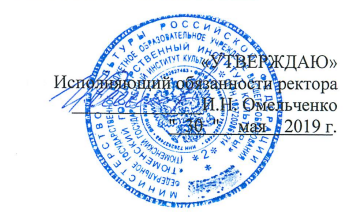 Основная образовательная программа высшего образованияНаправление подготовки 53.03.01 Музыкальное искусство эстрадыПрофиль подготовкиЭстрадно-джазовое пениеКвалификация (степень) выпускникаКонцертный исполнитель. Солист ансамбля. ПреподавательФорма обученияочная, заочнаяГод набора 2019Тюмень, 2019 г.МИНИСТЕРСТВО КУЛЬТУРЫ РОССИЙСКОЙ ФЕДЕРАЦИИфедеральное государственное бюджетное образовательное учреждение высшего образования«ТЮМЕНСКИЙ ГОСУДАРСТВЕННЫЙ ИНСТИТУТ КУЛЬТУРЫ»Основная образовательная программа высшего образованияНаправление подготовки 53.03.01 Музыкальное искусство эстрадыПрофиль Эстрадно-джазовое пениеКвалификация Концертный исполнитель. Солист ансамбля. ПреподавательРассмотрено на заседании кафедры:__________________Соответствует требованиям к содержанию, структуре и оформлению.И.О. зав. выпускающей кафедрой ___________(И.Б.Бархатова)                                                      (подпись)«___»___________20___г.Рассмотрено на заседании УМК факультета музыки, театра и хореографии                                                                                    (название факультета)«14»  мая 2019 г. Протокол №9 Председатель УМК  ___________(М.В. Базилевич)                                         (подпись)Соответствует ФГОС ВО3++ Декан факультета ___________(Л.В. Демина)                                     (подпись)«14» мая 2019 г.СОГЛАСОВАНО:Проректор по учебной работе  ___________(А.Я Криницкий)                                                          (подпись)«15» мая 2019 г.Начальник УМУ _____________(Т.В. Надейкина)                                  (подпись)«15» мая 2019 г.СОДЕРЖАНИЕОБЩИЕ ПОЛОЖЕНИЯНазначение основной образовательной программы	Основная образовательная программа высшего образования (далее - ООП), реализуемая федеральным государственным бюджетным образовательным учреждением высшего образования «Тюменский государственный институт культуры» (далее - Институт), является системой учебно-методических документов, сформированной на основе федерального государственного образовательного стандарта высшего образования по направлению подготовки 53.03.01 «Музыкальное искусство эстрады», примерной основной образовательной программы и соответствующих указанному направлению подготовки профессиональных стандартов.ООП устанавливает:профиль образовательной программы;перечень обобщенных трудовых функций и трудовых функций, соответствующих профессиональной деятельности выпускников;задачи профессиональной деятельности выпускников;планируемые результаты освоения ООП – формируемые компетенции и индикаторы их достижения;содержание и организацию образовательного процесса; условия реализации ООП;применяемые механизмы оценки качества ООП и подготовки обучающихся.ООП включает в себя общую характеристику программы бакалавриата, учебный план, календарный учебный график, рабочие программы дисциплин и аннотации к ним, программы практик, фонды оценочных средств для промежуточной и государственной итоговой аттестации, программу государственной итоговой аттестации, методические материалы. ООП ежегодно обновляется с учетом развития науки, культуры, экономики, технологий и социальной сферы. Образовательная программа рассмотрена и утверждена на Ученом Совете ФГБОУ ВО «Тюменский государственный институт культуры» (Протокол от 30.05.2019г. №9) 1.2 Нормативные документыООП разработана на основе следующих нормативных правовых актов:Федерального закона от 29.12.2012 №273-ФЗ «Об образовании в Российской Федерации»; Порядка организации и осуществления образовательной деятельности по образовательным программам высшего образования – программам бакалавриата, программам специалитета, программам магистратуры, утвержденного приказом Минобрнауки РФ от 05.04.2017 №301;Порядка проведения государственной итоговой аттестации по образовательным программам высшего образования – программам бакалавриата, программам специалитета, программам магистратуры, утвержденного приказом Минобрнауки РФ от 29.06.2015 № 636;  Положения о практике обучающихся, осваивающих основные профессиональные образовательные программы высшего образования, утвержденного приказом Минобрнауки от 27.11.2015 №138;–  Федерального государственного образовательного стандарта по направлению подготовки 53.03.01 «Музыкальное искусство эстрады», утвержденного от 15.06.2017 № 563; Методических рекомендаций по организации образовательного процесса для обучения инвалидов и лиц с ограниченными возможностями здоровья в образовательных организациях высшего образования, в том числе оснащенности образовательного процесса, утвержденные приказом Министерства образования и науки Российской Федерации от 08.04.2014г. №АК-44/05вн;локальных нормативных актов: Устава Института;иных локальных нормативных актов Института, регламентирующих образовательную деятельность.ХАРАКТЕРИСТИКА ПРОФЕССИОНАЛЬНОЙ ДЕЯТЕЛЬНОСТИ ВЫПУСКНИКОВ ПО НАПРАВЛЕНИЮ ПОДГОТОВКИ2.1. Общее описание профессиональной деятельности выпускниковОбласти и сферы профессиональной деятельности, в которых выпускники, освоившие ООП, могут осуществлять профессиональную деятельность:01 Образование и наука (в сферах: дошкольного, начального общего, основного общего образования, профессионального обучения, профессионального  образования, дополнительного образования; в сфере научных исследований);04 Культура и искусство (в сферах: музыкального исполнительства; культурно-просветительской деятельности; художественно-творческой деятельности).Типы задач профессиональной деятельности выпускников: Основные:художественно-творческий;педагогический;Дополнительный:культурно-просветительский.2.2. Перечень профессиональных стандартов (при наличии), обобщённых трудовых функций и трудовых функций, имеющих отношение к профессиональной деятельности выпускника.Таблица 1.	2.3. Перечень основных задач (по типам) и объектов (или областей знания) профессиональной деятельности выпускников:Таблица 2.ОБЩАЯ ХАРАКТЕРИСТИКА ОБРАЗОВАТЕЛЬНОЙ ПРОГРАММЫ3.1. Профиль/направленность образовательной программы: бакалавриат по направлению подготовки «53.03.01 Музыкальное искусство эстрады», профиль «Эстрадно-джазовое пение». Профиль/направленность ООП бакалавриата конкретизирует содержание программы в рамках направления подготовки путем ориентации ее на: область (области) профессиональной деятельности и (или) сферу (сферы) профессиональной деятельности выпускников; тип (типы) задач и задачи профессиональной деятельности выпускников; при необходимости – на объекты профессиональной деятельности выпускников или область (области) знания. 3.2 Квалификация, присваиваемая выпускникам образовательной программы: Концертный исполнитель. Солист ансамбля. Преподаватель.3.3 Объем программы составляет  240 зачетных единиц (далее – з.е.). Объем программы, реализуемый за один учебный год не более 70 з.е.3.4 Формы обучения: очная, заочная.3.5 Срок получения образования:при очной форме обучения 4 года, при заочной форме обучения 4года 6 месяцев.3.6 ООП реализуется на русском языке – государственном языке Российской Федерации.3.7 Требования к уровню подготовки. Перечень документов об образовании, предоставляемых абитуриентом, прием и процедура зачисления поступающих на обучение по программам высшего образования (бакалавриат) регламентируются «Правилами приема в федеральное государственное бюджетное образовательное учреждение высшего образования "Тюменский государственный институт культуры" на обучение по образовательным программам высшего образования - программам бакалавриата, программам специалитета, программам магистратуры на  2019/2020 учебный год», утвержденными на Ученом Совете ФГБОУ ВО «Тюменский государственный институт культуры» (Протокол от 28.09.2018 № 1). Прием на обучение по направлению подготовки 53.03.0 «Музыкальное искусство эстрады» по программам бакалавриата проводится на основании результатов единого государственного экзамена, признаваемых в качестве результатов вступительных испытаний, и (или) по результатам вступительных испытаний, проводимых Институтом самостоятельно (русский язык, литература, творческий экзамен). Программа творческих испытаний по направлению подготовки 53.03.01 «Музыкальное искусство эстрады» по программам бакалавриата включает в себя 2 экзамена: 1. Исполнение концертной программы;2. Сольфеджио.Творческие испытания выявляют потенциал абитуриента для обучения и последующей профессиональной деятельности в области музыкальной культуры.ПЛАНИРУЕМЫЕ РЕЗУЛЬТАТЫ ОСВОЕНИЯ ОБРАЗОВАТЕЛЬНОЙ ПРОГРАММЫОсвоение образовательной программы обеспечивает формирование у выпускника следующих универсальных, общепрофессиональных и профессиональных компетенций.4.1 Универсальные компетенции выпускников и индикаторы их достижения Таблица 3.4.2 Общепрофессиональные компетенции выпускников и индикаторы их достиженияТаблица 4.4.3 Обязательные профессиональные компетенции выпускников и индикаторы их достижения Таблица 5.4.4 Рекомендуемые профессиональные компетенции выпускников и индикаторы их достижения Таблица 6. 5. СТРУКТУРА И СОДЕРЖАНИЕ ОСНОВНОЙ ОБРАЗОВАТЕЛЬНОЙ ПРОГРАММЫ5.1. Структура основной образовательной программы.Структура ООП включает обязательную часть и часть, формируемую участниками образовательных отношений, позволяющую реализовать профиль «Эстрадно-джазовое пение» в рамках направления подготовки 53.03.01 «Музыкальное искусство эстрады».  ООП состоит из следующих блоков:Блок 1 «Дисциплины (модули)» включает дисциплины (модули), относящиеся к обязательной части программы, и дисциплины (модули), относящиеся к части, формируемой участниками образовательных отношений;Блок 2 «Практики» включает практики, относящиеся к обязательной части программы, и практики, относящиеся к части, формируемой участниками образовательных отношений;  Блок 3 «Государственная итоговая аттестация» в полном объеме относится к обязательной части программы и завершается присвоением квалификации, указанной в перечне направлений подготовки высшего образования, утвержденном Министерством образования и науки Российской Федерации.К обязательной части ООП относятся дисциплины (модули) и практики, обеспечивающие формирование общепрофессиональных компетенций, а также профессиональных компетенций, установленных в качестве обязательных (при наличии).В обязательную часть программы включаются: дисциплины (модули), указанные в пункте 2.2 ФГОС ВО;дисциплины (модули) по физической культуре и спорту (дисциплина (модуль) «Физическая подготовка»), реализуемые в рамках Блока 1 « Дисциплины (модули)». Дисциплины (модули)  и практики, обеспечивающие формирование универсальных компетенций, могут включаться в обязательную часть программы бакалавриата и в часть, формируемую участниками образовательных отношений.5.2 Объем обязательной части основной образовательной программы составляет:	Таблица 7.5.3 Объем контактной работы обучающегося с преподавателем составляет: по очной форме обучения 54,6% ОФО, 9,7% ЗФО;5.4 Типы практик и способы их проведенияТипы учебной практики:Учебная исполнительская практика (рассредоточенная);Учебная педагогическая практика (рассредоточенная);       Типы производственной практики:Производственная исполнительская практика (рассредоточенная);Производственная педагогическая практика (рассредоточенная);Производственная преддипломная практика (рассредоточенная).5.5 Государственная итоговая аттестация.В блок 3 «Государственная итоговая аттестация» входит подготовка к сдаче и сдача государственного экзамена, подготовка к защите и защита выпускной квалификационной работы.5.6 Инклюзивное обучение лиц с ограниченными возможностями здоровья и инвалидов при реализации ООП обеспечивается возможностью реализации индивидуального учебного плана и индивидуального графика обучения, изучением специализированных адаптационных дисциплин за счет дисциплин части, формируемой участниками образовательных отношений. 6. ДОКУМЕНТЫ, РЕГЛАМЕНТИРУЮЩИЕ СОДЕРЖАНИЕ И ОРГАНИЗАЦИЮ ОБРАЗОВАТЕЛЬНОГО ПРОЦЕССА ПРИ РЕАЛИЗАЦИИ ООПВ соответствии с ФГОС3++ по направлению подготовки 53.03.01 «Музыкальное искусство эстрады»  образовательная программа имеет в своем составе следующие документы:6.1 Календарный учебный график.Календарный учебный график является составной частью ООП и формируется с целью определения продолжительности периодов учебной деятельности (включая теоретическое обучение, практики, промежуточную и итоговую аттестации) и периодов каникул в течение всего срока обучения по образовательной программе.  (Приложение 1).6.2. Учебный план.Учебный план ООП по направлению подготовки 53.03.01  «Музыкальное искусство эстрады» представляет собой перечень дисциплин (модулей), практик, аттестационных испытаний  государственной итоговой аттестации обучающихся, других видов учебной деятельности с указанием их объема в зачетных единицах, форм промежуточной аттестации, последовательности и распределения по периодам обучения. В учебном плане выделяется объем контактной работы обучающихся с преподавателем (по видам учебных занятий) и самостоятельной работы обучающихся в академических часах. Учебный план формируется с использованием макета «Учебный план высшего образования» в информационно-программной оболочке (г. Шахты) (Приложение 2).6.3 Матрица компетенций Матрица компетенций отражает процесс формирования универсальных, общепрофессиональных и профессиональных компетенций обучающихся при реализации ООП (Приложение 3).6.4 Рабочие программы, аннотации учебных дисциплин (модулей)Рабочие программы учебных дисциплин (модулей) разрабатываются кафедрами, ответственными за их реализацию, с привлечением к их обсуждению профессорско-преподавательского состава других кафедр, работодателей, практикующих специалистов в сфере. Программы подлежат ежегодному обновлению и корректировке. Приложением к рабочим программам дисциплин является описание и характеристика соответствующих фондов оценочных средств для проведения текущего контроля успеваемости и промежуточной аттестации.Аннотации рабочих программ дисциплин (модулей) позволяют получить представление о структуре и содержании рабочих программ (Приложения 4,5).6.5 Программы практик.Практика представляет собой вид учебных занятий, непосредственно ориентированных на профессионально-практическую подготовку обучающихся. Практики закрепляют знания и умения, приобретаемые обучающимися в результате освоения теоретических курсов, вырабатывают практические навыки и способствуют комплексному формированию профессиональных компетенций обучающихся.При реализации ООП предусматриваются следующие виды практик:Б2.О.01.01(У) Учебная исполнительская практика: семестр 1-3; трудоемкость 108 часов, форма промежуточного контроля – зачет с оценкой (1,2 сем.), форма итогового контроля – зачет с оценкой (3 сем.). ОФО, ЗФОБ2.О.01.02(У) Учебная педагогическая практика: семестр 4; трудоемкость 36 часов, форма итогового контроля – зачет с оценкой. ОФО, ЗФОБ2.О.02.01(П) Производственная исполнительская практика: семестр 4-7; трудоемкость 180 часов, форма промежуточного контроля – зачет с оценкой (4-6 сем.), форма итогового контроля – зачет с оценкой (7 сем.) ОФО; семестр 4-8; трудоемкость 180 часов, форма промежуточного контроля – зачет с оценкой (4-7 сем.), форма итогового контроля – зачет с оценкой (8 сем.) ЗФО;Б2.О.02.02(П) Производственная педагогическая практика: семестры 5-7; трудоемкость 216 часов, форма промежуточного контроля – зачет с оценкой (5,6 сем.), форма итогового контроля – зачет с оценкой (7 сем). ОФО, ЗФОБ2.О.02.04(Пд) Производственная преддипломная практика: семестр 8, трудоемкость 108 часов, форма контроля – зачет с оценкой ОФО;  семестр 9, трудоемкость 108 часов, форма контроля – зачет с оценкой ЗФО. Выбор мест прохождения практики для лиц с ограниченными возможностями здоровья проводится с учетом состояния здоровья обучающихся и требований по доступности.Для проведения практик Институт заключает договоры с предприятиями, организациями и учреждениями,  являющимися впоследствии базами практик. Программы практик, фонды оценочных средств приведены в Приложении 6. Программы практик дополняются описанием и характеристикой соответствующих фондов оценочных средств для проведения промежуточной аттестации по итогам прохождения практики.6.6 Программа государственной итоговой аттестации.Государственная итоговая аттестация выпускников является обязательной и осуществляется после освоения образовательной программы в полном объеме. Государственная итоговая аттестация предусматривает подготовку к сдаче и сдачу государственного экзамена (итоговый междисциплинарный экзамен "Педагогика и методика преподавания профессиональных дисциплин"), подготовку к защите и защиту выпускной квалификационной работы.Выпускная квалификационная работа демонстрирует подготовленность выпускника к самостоятельной профессиональной деятельности, проводится в виде  исполнение концертной программы: сольное выступление,  выступление в составе ансамбля и малой бэк-вокальной группы. Итоговые аттестационные испытания предназначены для определения компетенций бакалавра, определяющих его подготовленность к решению профессиональных задач, установленных ФГОС3++, способствующих его конкурентоспособности и устойчивости на рынке труда.Государственная итоговая аттестация проводится Государственной экзаменационной комиссией (ГЭК) во главе с председателем, утверждаемым Министерством культуры РФ. Состав ГЭК утверждается приказом ректора Института. В состав ГЭК входят представители потенциальных работодателей. В результате подготовки, защиты выпускной квалификационной работы студент должен овладеть следующими компетенциями: Универсальные: УК-2 – способен определять круг задач в рамках поставленной цели и выбирать оптимальные способы их решения, исходя из действующих правовых норм, имеющихся ресурсов и ограничений; УК-6 – способен управлять своим временем, выстраивать и реализовывать траекторию саморазвития на основе принципов образования в течение всей жизни; УК-7 – способен поддерживать должный уровень физической подготовленности для обеспечения полноценной социальной и профессиональной деятельности.Общепрофессиональные: ОПК-1 – способен понимать специфику музыкальной формы  и музыкального языка  в свете представлений об особенностях развития музыкального искусства на определенном историческом этапе; ОПК-2 – способен воспроизводить музыкальные сочинения, записанные традиционными видами нотации; ОПК-6 – способен постигать музыкальные произведения внутренним слухом и воплощать услышанное в звуке и нотном тексте; ОПК-7 – способен ориентироваться в проблематике современной государственной культурной политики Российской Федерации;Профессиональные: ПКО-1. Способен быть исполнителем концертных номеров в качестве артиста вокального коллектива ПКО-2. Способен создавать индивидуальную художественную интерпретацию музыкального произведенияПКО-3. Способен осуществлять сценические постановки в эстрадно-джазовом коллективе с применением знаний и умений в области современной  хореографии и актерского мастерстваПКО-4. Способен использовать фортепиано в своей профессиональной деятельностиПК-3. Способен осуществлять подбор репертуара для концертных программ и других творческих мероприятийПК-6. Способен к демонстрации достижений музыкального искусства в рамках своей музыкально-исполнительской работы на различных сценических площадках (в учебных заведениях, клубах, дворцах и домах культуры, центрах (отделах) культурыПК-7. Способен к демонстрации достижений музыкального искусства в рамках своей музыкально-исполнительской работы на различных сценических площадках (в учебных заведениях, клубах, дворцах и домах культуры. В результате подготовки, сдачи государственного экзамена студент должен овладеть следующими компетенциями: Универсальные: УК-1 – способен осуществлять поиск, критический анализ и синтез информации, применять системный подход для решения поставленных задач;УК-3 – способен осуществлять социальное взаимодействие и реализовывать свою роль в команде;УК-4 – способен осуществлять деловую коммуникацию в устной и письменной формах на государственном языке Российской Федерации и иностранном (ых);УК-5 – способен воспринимать межкультурное разнообразие общества в социально-историческом, этическом и философском контекстах;УК-8 – способен создавать и поддерживать безопасные условия жизнедеятельности, в том числе при возникновении чрезвычайных ситуаций.Общепрофессиональные: ОПК-3 – способен планировать образовательный  процесс, разрабатывать методические материалы, анализировать различные системы и методы в области  музыкальной педагогики, выбирая эффективные  пути для решения поставленных задач; ОПК-4 – способен осуществлять поиск информации в области музыкального искусства, использовать ее в своей профессиональной деятельности; ОПК-5 – способен решать стандартные задачи профессиональной деятельности с применением информационно-коммуникационных технологий и с учетом основных требований информационной безопасности; Профессиональные: ПКО-5 Способен проводить учебные занятия по профессиональным дисциплинам (модулям) образовательных программ среднего профессионального и дополнительного образования по направлениям подготовки музыкального искусства эстрады и осуществлять оценку результатов освоения дисциплин (модулей) в процессе промежуточной аттестации;ПК-2 Способен организовывать, готовить и проводить концертные мероприятия в организациях дополнительного образования детей и взрослых.В программе государственной итоговой аттестации раскрываются содержание и формы организации всех видов итоговых комплексных испытаний студентов-выпускников Института, позволяющие продемонстрировать сформированность у них (на достаточном уровне) всей совокупности обязательных компетенций (Приложение 7).  7. УСЛОВИЯ ОСУЩЕСТВЛЕНИЯ ОБРАЗОВАТЕЛЬНОЙ ДЕЯТЕЛЬНОСТИ ПО ООП 7.1 Использование электронной информационно-образовательной среды вуза при реализации ООП.В течение всего периода обучения каждый обучающийся обеспечен индивидуальным неограниченным доступом к электронной информационно-образовательной среде Института из любой точки, в которой имеется доступ к информационно-телекоммуникационной сети «Интернет», как на территории Института, так и вне ее. Электронная информационно-образовательная среда Института обеспечивает:доступ к учебным планам, рабочим программам дисциплин, практик, к изданиям электронных библиотечных систем и электронным образовательным ресурсам, указанным в рабочих программах дисциплин (модулей), программах практик;формирование электронного портфолио обучающегося;фиксацию хода образовательного процесса, результатов промежуточной аттестации и результатов освоения ООП;взаимодействие между участниками образовательного процесса посредством сети «Интернет». Функционирование электронной информационно-образовательной среды обеспечивается соответствующими средствами информационно-коммуникационных технологий и квалификацией работников, ее использующих и поддерживающих.7.2  Материально-техническое обеспечение ООПИнститут располагает на праве собственности и ином законном основании материально-техническим обеспечением (помещениями и оборудованием) для реализации образовательной программы по Блоку1 «Дисциплины (модули)» и Блоку3 «Государственная итоговая аттестация» в соответствии с учебным планом.Материально-техническая база Института удовлетворяет требованиям п. 4.3 ФГОС 3++  в части наличия аудиторий для проведения всех видов занятий и их оснащения оборудованием и техническими средствами обучения.Необходимый для реализации образовательной программы перечень материально-технического обеспечения включает в себя:учебные аудитории для проведения занятий лекционного типа, занятий семинарского типа, курсового проектирования, групповых и индивидуальных консультаций, текущего контроля и промежуточной аттестации, помещения для самостоятельной работы, укомплектованные специализированной учебной мебелью, техническими средствами (аудио- и видео-техникой, компьютером с выходом в «Интернет»), наглядными пособиями, литературой;помещения для хранения и профилактического обслуживания учебного оборудования;концертный зал (от 300 посадочных мест);малый концертный зал (от 50 посадочных мест), с концертными роялями, пультами и звукотехническим оборудованием;научную библиотеку с читальным залом;спортивный зал;лингафонный кабинет;помещения для работы со специализированными материалами (фонотеку, видеотеку, фильмотеку);учебные аудитории для индивидуальных и групповых занятий, соответствующие профилю/направленности  ООП;компьютерные классы с возможностью выхода в Интернет.Учебные аудитории, лингафонный кабинет, специализированные кабинеты и лаборатории обеспечены необходимым комплектом лицензионного и свободно распространяемого программного обеспечения, в том числе отечественного производства.Обучающиеся из числа инвалидов и лиц с ограниченными возможностями здоровья обеспечиваются электронными образовательными ресурсами в формах, адаптированных к ограничениям их здоровья.7.3 Учебно-методическое и информационное обеспечение реализации ООПООП обеспечивается учебно-методической документацией и материалами (рабочими программами) по всем учебным курсам, дисциплинам (модулям). Содержание каждой из учебных дисциплин (модулей) представлено в виде аннотаций в сети Интернет и в локальной сети Института. Внеаудиторная работа обучающихся сопровождается методическим обеспечением ее выполнения. Рабочие программы дисциплин (модулей), практик содержат рекомендации по выполнению самостоятельной работы. Каждый обучающийся обеспечен доступом к электронно-библиотечным системам (в том числе к научным, учебно-методическим и справочным источникам), содержащим издания по изучаемым дисциплинам (модулям). Электронно-библиотечные системы обеспечивают возможность индивидуального доступа для каждого обучающегося из любой точки, в которой имеется доступ к сети Интернет, к современным информационным базам данных, информационным справочным и поисковым системам: электронным каталогам и библиотекам, словарям, национальным корпусам языков, электронным версиям литературных и научных журналов на основном изучаемом языке.Перечень электронных образовательных ресурсов удаленного доступадля обучающихся по ООППодписные электронно-библиотечные системыЭлектронно-библиотечная система (ЭБС) издательства «Лань»Электронно-библиотечная система (ЭБС) IPRbooksЭлектронно-библиотечная система издательства (ЭБС) «Юрайт»Электронно-библиотечная система eLibЭлектронные библиотечные системы свободного доступаНациональная электронная библиотека (НЭБ) https://нэб.рфПрезидентская библиотека им. Б.Н. Ельцина http://www.prlib.ruБиблиотечный фонд укомплектован печатными изданиями основной учебной литературы по дисциплинам из расчета не менее 0,25 экземпляра каждого из  изданий, указанных в рабочих программах дисциплин (модулей), практик  на одного обучающегося, из числа лиц, одновременно осваивающих соответствующую дисциплину (модуль), проходящих соответствующую практику Кадровые условия реализации ООПРеализация образовательной программы обеспечивается педагогическими работниками Института, а также лицами, привлекаемыми Институтом к реализации ООП на иных условиях. Квалификация педагогических работников Института соответствует квалификационным характеристикам, установленным в Едином квалификационном справочнике должностей руководителей, специалистов и служащих (раздел «Квалификационные характеристики должностей руководителей и специалистов высшего профессионального и дополнительного профессионального образования», утвержден приказом Министерства здравоохранения и социального развития Российской Федерации от 11 января 2011 года №1 н).Показатели по кадровому составу Института, привлекаемому к реализации ООП, соответствует требованиям ФГОС 3++: Финансовые условия реализации ООП.Финансовое обеспечение реализации ООП осуществляется в объеме не ниже базовых нормативных затрат на оказание государственных услуг по реализации образовательных программ высшего образования (бакалавриат) и значений корректирующих коэффициентов к базовым нормативам затрат, определяемых Министерством образования и науки Российской Федерации Оценка качества образовательной деятельности и подготовки обучающихся.Качество образовательной деятельности и подготовки обучающихся по образовательной программе определяется в рамках внутренней оценки, а также внешней оценки, в которой Институт принимает участие на добровольной основе.В целях совершенствования ООП Институт при проведении регулярной внутренней оценки качества образовательной деятельности и подготовки обучающихся по программе привлекает работодателей и (или) их объединения, иных юридических и (или) физических лиц, включая педагогических работников Института.В рамках внутренней системы оценки качества образовательной деятельности по ООП обучающимся представляется возможность оценивания условий, содержания, организации и качества образовательного процесса в целом и отдельных дисциплин (модулей) и практик.Внешняя оценка качества образовательной деятельности по ООП в рамках процедуры государственной аккредитации осуществляется с целью подтверждения соответствия образовательной деятельности по программе требованиям ФГОС3++с учетом соответствующей ПООП (при наличии).Внешняя оценка качества образовательной деятельности и подготовки обучающихся по ООП может осуществляться в рамках профессионально-общественной аккредитации, проводимой работодателями, их объединениями, а также уполномоченными ими организациями, в том числе иностранными организациями, с целью признания качества и уровня подготовки выпускников, отвечающими требованиям профессиональных стандартов(при наличии), требованиям рынка труда к специалистам соответствующего профиля.8. ХАРАКТЕРИСТИКИ СРЕДЫ ВУЗА, ОБЕСПЕЧИВАЮЩЕЙ СОЦИАЛЬНОЕ И ПРОФЕССИОНАЛЬНОЕ СТАНОВЛЕНИЕ ВЫПУСКНИКА8.1 Характеристика воспитательной работы Воспитательная среда Института формируется с помощью комплекса мероприятий, предполагающих: – создание оптимальных социокультурных и образовательных условий для социального и профессионального становления личности, социально активного, жизнеспособного, гуманистически ориентированного, высококвалифицированного специалиста; – формирование гражданской позиции, патриотических чувств, ответственности, приумножение нравственных, культурных и научных ценностей в условиях современной жизни, правил хорошего тона, сохранение и возрождение традиций Института; – создание условий для удовлетворения потребностей личности в интеллектуальном, культурном, нравственном и физическом развитии; –    привитие умений и навыков управления коллективом в различных формах студенческого самоуправления. Концепция внеучебной воспитательной работы с обучающимися Тюменского государственного института культуры  утверждена приказом ректора от 30.01.2017 №14. Данная Концепция разработана в соответствии с ФЗ от 29.12.2012 г. № 273 ФЗ «Об образовании в Российской Федерации», Постановлением Правительства Российской Федерации от 20.08.2013 № 718 «О федеральной целевой программе «Укрепление единства российской нации и этнокультурное развитие народов России (2014 – 2020гг.)» и другими нормативными правовыми актами, регулирующими воспитательную работу в образовательной сфере. На основании Концепции внеучебной воспитательной работы в институте ежегодно утверждается план социально-воспитательной работы.Основными направлениями воспитательной работы с обучающимися являются следующие:социальная поддержка обучающихся;адаптация первокурсников»духовно-нравственное, гражданское и патриотическое воспитание;профилактическая работа и пропаганда здорового образа жизни;культурно-эстетическое и творческое воспитание;информационное обеспечение студентов, организация обратной связи между студентами и руководством вуза;развитие студенческого самоуправления;развитие научно-исследовательского и творческо-исполнительского потенциала студентов.          8.2 Характеристика социально-бытовых условийОбучающиеся очной формы обучения и получающие образование за счет средств федерального бюджета обеспечиваются стипендиями и иными мерами социальной поддержки в порядке, установленном законодательством Российской Федерации. Иногородним обучающимся на период обучения может предоставляться общежитие по договорам с учебными заведениями г. Тюмени, предоставляющими Институту места в общежитиях города. 9. ПРАВА И ОБЯЗАННОСТИ ОБУЧАЮЩИХСЯ ПРИ РЕАЛИЗАЦИИ ООПОбучающиеся Института имеют следующие права: на получение образования в соответствии с федеральными государственными образовательными стандартами;на получение профессиональных знаний, умений и навыков, соответствующих современному уровню развития науки, искусства, культуры и технологий;на обучение по индивидуальным планам, в том числе на ускоренное обучение по основной образовательной программе;на переход с платной формы обучения на бесплатную в порядке, предусмотренном Уставом Института;на выбор факультативных (необязательных для данного уровня образования, специальности/направления подготовки) и элективных (избираемых в обязательном порядке) учебных дисциплин/модулей/курсов из перечня, предлагаемого Институтом;на перезачет/переаттестацию, в установленном Институтом порядке, результатов освоения обучающимися учебных дисциплин/модулей/курсов, практики в других организациях, осуществляющих образовательную деятельность.Обучающиеся Института обязаны:добросовестно осваивать образовательную программу, выполнять индивидуальный учебный план;посещать обязательные учебные занятия;выполнять в установленные сроки все виды заданий, предусмотренные рабочим учебным планом и рабочими программами дисциплин/модулей, практик; осуществлять самостоятельную подготовку к занятиям;ликвидировать академическую задолженность в установленные Институтом сроки. ОРГАНИЗАЦИЯ ПЕРИОДИЧЕСКОГО ОБНОВЛЕНИЯ ООПИнститут обновляет ООП в целом и составляющие ее документы один раз в год по решению Ученого совета Института. Обновление проводится с целью актуализации ООП и совершенствования учебного плана с учетом развития науки, культуры, технологий и социальной сферы. Порядок, форма и условия проведения обновления ООП установлен Ученым Советом Института.ООП по направлению подготовки 53.03.01 направления подготовки «Музыкальное искусство эстрады» профиль «Эстрадно-джазовое пение» согласовано с представителями работодателей и их объединений.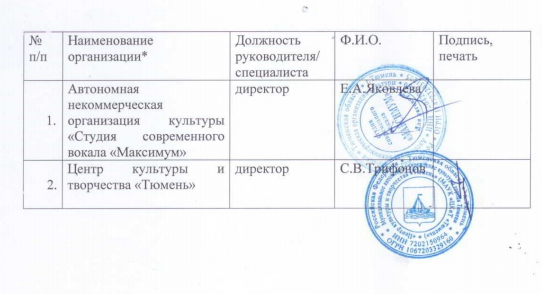 1.Общие положения41.1Назначение основной образовательной программы41.2Нормативные документы52.Характеристика профессиональной деятельности выпускника52.1Общее описание профессиональной деятельности выпускников52.2Перечень профессиональных стандартов, обобщённых трудовых функций и трудовых функций, имеющих отношение к профессиональной деятельности выпускника  62.3Перечень основных задач (по типам) и объектов (или областей знания) профессиональной деятельности выпускников:73.Общая характеристика образовательной деятельности93.1Профиль/направленность программы93.2Квалификация, присваиваемая выпускникам образовательной программы93.3Объем основной образовательной программы93.4Формы обучения93.5Срок получения образования93.6Язык реализации образовательной программы93.7Требования к уровню подготовки94.Планируемые результаты освоения основной образовательной программы104.1Универсальные компетенции и индикаторы их достижения104.2Общепрофессиональные компетенции и индикаторы их достижения164.3Обязательные профессиональные компетенции выпускников и индикаторы их достижения204.4Рекомендуемые профессиональные компетенции выпускников и индикаторы их достижения265.Структура и содержание основной образовательной программы295.1Структура ООП295.2Объем обязательной части ООП295.3Объем контактной работы305.4Типы практик и способы их проведения305.5Государственная итоговая аттестация305.6Инклюзивное обучение лиц с ограниченными возможностями здоровья и инвалидов при реализации ООП306.Документы, регламентирующие содержание и организацию образовательного процесса при реализации ООП306.1Календарный учебный график306.2Учебный план306.3Матрица компетенций316.4Рабочие программы, аннотации учебных дисциплин (модулей)316.5Программы практик316.6Программа государственной итоговой аттестации327.Условия реализации образовательной программы 347.1Использование электронной информационно-образовательной среды вуза при реализации ООП347.2Материально-техническое обеспечение ООП347.3Учебно-методическое и информационное обеспечение 
реализации ООП357.4Кадровые условия реализации ООП367.5Финансовые условия реализации ООП377.6Оценка качества образовательной деятельности и подготовки обучающихся378.Характеристики среды вуза, обеспечивающей социальное и профессиональное становление выпускника388.1Характеристика воспитательной работы388.2Характеристика социально-бытовых условий399.Права и обязанности обучающихся при реализации ООП3910.Организация периодического обновления ООП40Код и наименование профессионального стандартаОбобщенные трудовые функцииОбобщенные трудовые функцииОбобщенные трудовые функцииТрудовые функцииТрудовые функцииТрудовые функцииКод и наименование профессионального стандартаКодНаименованиеУровень квалификацииНаименованиеКодУровень (подуровень) квалификации01.003 Педагог дополнительного образования детей и взрослых; Педагогическая деятельность в дополнительном образовании детей и взрослыхАПреподавание по дополнительным общеобразовательным программам6Организация деятельности обучающихся, направленной на освоение дополнительной общеобразовательной программыA/01.601.003 Педагог дополнительного образования детей и взрослых; Педагогическая деятельность в дополнительном образовании детей и взрослыхАПреподавание по дополнительным общеобразовательным программам6Организация досуговой деятельности обучающихся в процессе реализации дополнительной общеобразовательной программыA/02.601.003 Педагог дополнительного образования детей и взрослых; Педагогическая деятельность в дополнительном образовании детей и взрослыхАПреподавание по дополнительным общеобразовательным программам6Педагогический контроль и оценка освоения дополнительной общеобразовательной программыA/04.601.003 Педагог дополнительного образования детей и взрослых; Педагогическая деятельность в дополнительном образовании детей и взрослыхАПреподавание по дополнительным общеобразовательным программам6Разработка программно-методического обеспечения реализации дополнительной общеобразовательной программыA/05.601.004 Педагог профессионального обучения, профессионального образования и дополнительного  профессионального образованияПедагогическая деятельность в профессиональном обучении, профессиональном образовании, дополнительном профессиональном образованииАПреподавание по программам профессионального обучения, среднего профессионального образования (СПО) и дополнительным профессиональным программам (ДПП), ориентированным на соответствующий уровень квалификации6Организация учебной деятельности обучающихся по освоению учебных предметов, курсов, дисциплин (модулей) программ профессионального обучения, СПО и (или) ДППA/01.601.004 Педагог профессионального обучения, профессионального образования и дополнительного  профессионального образованияПедагогическая деятельность в профессиональном обучении, профессиональном образовании, дополнительном профессиональном образованииАПреподавание по программам профессионального обучения, среднего профессионального образования (СПО) и дополнительным профессиональным программам (ДПП), ориентированным на соответствующий уровень квалификации6Педагогический контроль и оценка освоения образовательной программы профессионального обучения, СПО и (или) ДПП в процессе промежуточной и итоговой аттестацииA/02.601.004 Педагог профессионального обучения, профессионального образования и дополнительного  профессионального образованияПедагогическая деятельность в профессиональном обучении, профессиональном образовании, дополнительном профессиональном образованииАПреподавание по программам профессионального обучения, среднего профессионального образования (СПО) и дополнительным профессиональным программам (ДПП), ориентированным на соответствующий уровень квалификации6Разработка программно-методического обеспечения учебных предметов, курсов, дисциплин (модулей) программ профессионального обучения, СПО и (или) ДППA/03.6Область профессиональной деятельностиТипы задач профессиональной деятельностиЗадачи профессиональной деятельностиОбъекты профессиональной деятельности (или области знания)(при необходимости)01  Образование и наукаПедагогическийПреподаваниепрофессиональныхдисциплин вобластимузыкальногоискусства(эстрадно-джазового пения) вобразовательныхорганизацияхсреднегопрофессионального и дополнительного профессиональногообразования;                       преподаваниедисциплин вобласти музыкального искусства эстрады вобразовательныхорганизацияхдополнительногообразованиядетей и взрослыхМузыкально-педагогический и учебно-воспитательный процессы в организациях, осуществляющих образовательную деятельность; обучающиеся04 Культура и искусствоХудожественно-творческийРуководствоэстрадными вокальными и вокально-инструментальнымиколлективами;проведениерепетиционнойработы вокальными эстрадными творческимиколлективами исолистами;      созданиеаранжировокмузыкальныхпроизведений дляэстрадно-джазовыхтворческихколлективов;  формированиерепертуаратворческихэстрадно-джазовыхколлективов ипевцов солистовМузыкальное исполнительство (исполнение сольных, ансамблевых партий на концертной эстраде и других концертных площадках, исполнение сольных программ, студийная работа по видео- и звукозаписи исполнительской работы); музыкальные произведения;слушательская и зрительская аудитории концертных залов, джазовых клубов, арт-клубов, молодежных танцевальных клубов, потребители продукции звукозаписывающих фирм;  авторы произведений музыкального искусства, творческие коллективы, исполнители; концертные организации, другие учреждения культуры, ансамблевые коллективы, звукозаписывающие студии, средства массовой информации.04 Культура и искусствоКультурно-просветительскийОсуществлениесвязи сразличнымислоями населенияс цельюпропагандыдостижениймузыкальногоискусства;   Осуществлениеконсультаций приподготовкетворческихпроектов областимузыкальногоискусстваМузыкальное исполнительство (исполнение сольных, ансамблевых партий на концертной эстраде и других концертных площадках, исполнение сольных программ, студийная работа по видео- и звукозаписи исполнительской работы); музыкальные произведения;слушательская и зрительская аудитории концертных залов, джазовых клубов, арт-клубов, молодежных танцевальных клубов, потребители продукции звукозаписывающих фирм;  авторы произведений музыкального искусства, творческие коллективы, исполнители; концертные организации, другие учреждения культуры, ансамблевые коллективы, звукозаписывающие студии, средства массовой информации.Категория универсальных компетенцийКод и наименование универсальной компетенцииКод и наименование индикатора достижения универсальной компетенции Системное и критическое мышление УК-1. Способен осуществлять поиск, критический анализ и синтез информации, применять системный подход для решения поставленных задачЗнать: – основные закономерности взаимодействия человека и общества, – этапы исторического развития человечества; – основные философские категории и проблемы человеческого бытия; – принципы поиска методов изучения произведения искусства; – терминологическую систему; Уметь: – анализировать социально и личностно значимые философские проблемы; – осмысливать процессы, события и явления мировой истории в динамике их развития, руководствуясь принципами научной объективности и историзма; – «мыслить в ретроспективе» и перспективе будущего времени на основе анализа исторических событий и явлений; – формировать и аргументировано отстаивать собственную позицию по различным проблемам; – использовать полученные теоретические знания о человеке, обществе, культуре, в учебной и профессиональной деятельности; – критически осмысливать и обобщать теоретическую информацию; – применять системный подход в профессиональной деятельности. Владеть: – технологиями приобретения, использования и обновления социогуманитарных знаний; – навыками рефлексии, самооценки, самоконтроля; – общенаучными методами (компаративного анализа, системного обобщения).Разработка и реализация проектов УК-2. Способен определять круг задач в рамках поставленной цели и выбирать оптимальные способы их решения, исходя из действующих правовых норм имеющихся ресурсов и ограничений.Знать: – общую структуру концепции реализуемого проекта, понимать ее составляющие и принципы их формулирования; – основные нормативные правовые документы в области профессиональной деятельности; – особенности психологии творческой деятельности; – закономерности создания художественных образов и музыкального восприятия; Уметь: – формулировать взаимосвязанные задачи, обеспечивающие достижение поставленной цели; – ориентироваться в системе законодательства и нормативных правовых актов; – выстраивать оптимальную последовательность психолого-педагогических задач при организации творческого процесса; Владеть: – навыком выбора оптимального способа решения поставленной задачи, исходя из учета имеющихся ресурсов и планируемых сроков реализации задачи; – понятийным аппаратом в области права; – навыками самоуправления и рефлексии, постановки целей и задач, развития творческого мышления.Командная работа и лидерство УК-3. Способен осуществлять социальное взаимодействие и осуществлять свою роль в командеЗнать: – психологию общения, методы развития личности и коллектива; – приемы психической регуляции поведения в процессе обучения музыке; – этические нормы профессионального взаимодействия с коллективом; – механизмы психологического воздействия музыки на исполнителей и слушателей; Уметь: – работать индивидуально и с группой, выстраивать отношения, психологически взаимодействовать с коллективом; – понимать свою роль в коллективе в решении поставленных задач, предвидеть результаты личных действий, гибко варьировать свое поведение в команде в зависимости от ситуации; Владеть: – навыком составления плана последовательных шагов для достижения поставленной цели; – навыком эффективного взаимодействия со всеми участниками коллектива; – системой знаний о способах построения продуктивных форм взаимодействия педагога с учениками.Коммуникация УК-4. Способен осуществлять деловую коммуникацию в устной и письменной формах на государственном языке Российской Федерации и иностранном (ых) языке (ах)Знать: – о сущности языка как универсальной знаковой системы в контексте выражения мыслей, чувств, волеизъявлений; – формы речи (устной и письменной); – особенности основных функциональных стилей; – языковой материал (лексические единицы и грамматические структуры) русского и минимум одного иностранного языка, необходимый и достаточный для общения в различных средах и сферах речевой деятельности; – морфологические, синтаксические и лексические особенности с учетом функционально-стилевой специфики изучаемого иностранного языка; Уметь: – ориентироваться в различных речевых ситуациях; – адекватно реализовать свои коммуникативные намерения; – воспринимать на слух и понимать основное содержание несложных аутентичных политических, публицистических (медийных) и прагматических текстов на иностранном языке, различных типов речи, выделять в них значимую информацию; – понимать основное содержание иноязычных научно-популярных и научных текстов, блогов / веб-сайтов; детально понимать иноязычные общественно-политические, публицистические (медийные) тексты, а также письма личного характера; – выделять значимую информацию из прагматических иноязычных текстов справочно-информационного и рекламного характера; – делать сообщения и выстраивать монолог на иностранном языке; – заполнять деловые бумаги на иностранном языке; – вести на иностранном языке запись основных мыслей и фактов (из аудиотекстов и текстов для чтения), запись тезисов устного выступления / письменного доклада по изучаемой проблеме; – вести основные типы диалога, соблюдая нормы речевого этикета, используя основные стратегии; – поддерживать контакты по электронной почте; оформлять Curriculum Vitae / Resume и сопроводительное письмо, необходимые при приеме на работу; – выполнять письменные проектные задания (письменное оформление презентаций, информационных буклетов, рекламных листовок, коллажей, постеров и т.д.) с учетом межкультурного речевого этикета; Владеть: – системой изучаемого иностранного языка как целостной системой, его основными грамматическими категориями; – системой орфографии и пунктуации; – жанрами устной и письменной речи в разных коммуникативных ситуациях профессионально-делового общения; – основными способами построения простого, сложного предложений на русском и иностранном языках.Межкультурное взаимодействиеУК-5. Способен воспринимать межкультурное разнообразие общества в социально-историческом, этическом и философском контекстахЗнать: – механизмы межкультурного взаимодействия в обществе на современном этапе, принципы соотношения общемировых и национальных культурных процессов; – проблемы соотношения академической и массовой культуры в контексте социальной стратификации общества, основные теории культурного развития на современном этапе; – национально-культурные особенности социального и речевого поведения представителей иноязычных культур; – обычаи, этикет, социальные стереотипы, историю и культуру других стран; – исторические этапы в развитии национальных культур; – художественно-стилевые и национально-стилевые направления в области отечественного и зарубежного искусства от древности до начала ХХI века; – национально-культурные особенности искусства различных стран; Уметь: – адекватно оценивать межкультурные диалоги в современном обществе; – соотносить современное состояние культуры с ее историей; – излагать и критически осмысливать базовые представления по истории и теории новейшего искусства; – находить и использовать необходимую для саморазвития и взаимодействия с другими иноязычную информацию о культурных особенностях и традициях различных социальных групп; – проводить сравнительный анализ онтологических, гносеологических, этических идей, представляющих различные философские учения; – сопоставлять общее в исторических тенденциях с особенным, связанным с социально-экономическими, религиозно-культурными, природно-географическими условиями той или иной страны; – работать с разноплановыми историческими источниками; – извлекать уроки из исторических событий, и на их основе принимать осознанные решения; – адекватно реализовать свои коммуникативные намерения в контексте толерантности; – находить и использовать необходимую для взаимодействия с другими членами социума информацию о культурных особенностях и традициях различных народов; – демонстрировать уважительное отношение к историческому наследию и социокультурным традициям различных социальных групп; Владеть: – развитой способностью к чувственно-художественному восприятию этнокультурного разнообразия современного мира; – нормами недискриминационного и конструктивного взаимодействия с людьми с учетом их социокультурных особенностей; – речевым этикетом межкультурной коммуникации; – навыками анализа различных художественных явлений, в которых отражено многообразие культуры современного общества, в том числе явлений массовой культуры.Самоорганизация и саморазвитие (в том числе здоровьесбережение) УК-6. Способен управлять своим временем, выстраивать  реализовывать траекторию саморазвития на основе принципов образования в течение всей жизниЗнать: – о своих ресурсах и их пределах (личностных, ситуативных, временных и т.д.), для успешного выполнения порученной работы; Уметь: – планировать перспективные цели собственной деятельности с учетом условий, средств, личностных возможностей; – реализовывать намеченные цели деятельности с учетом условий, средств, личностных возможностей; Владеть: – навыком составления плана последовательных шагов для достижения поставленной цели.Самоорганизация и саморазвитие (в том числе здоровьесбережение) УК-7. Способен поддерживать должный уровень физической подготовленности для обеспечения полноценной социальной и профессиональной деятельностиЗнать: – методы сохранения и укрепления физического здоровья и уметь использовать их для обеспечения полноценной социальной и профессиональной деятельности; – социально-гуманитарную ценностную роль физической культуры и спорта в развитии личности и подготовке к профессиональной деятельности; – роль физической культуры и принципы здорового образа жизни в развитии человека и его готовности к профессиональной деятельности; – влияние оздоровительных систем физического воспитания на укрепление здоровья, профилактику профессиональных заболеваний и вредных привычек; – способы контроля и оценки физического развития и физической подготовленности; – правила и способы планирования индивидуальных занятий различной целевой направленности; Уметь: – организовывать режим времени, приводящий к здоровому образу жизни; – использовать творчески средства и методы физического воспитания для профессионально-личностного развития, физического самосовершенствования, формирования здорового образа и стиля жизни; – выполнять индивидуально подобранные комплексы оздоровительной и адаптивной (лечебной) физической культуры, композиции ритмической и аэробной гимнастики, комплексы упражнения атлетической гимнастики; – выполнять простейшие приемы самомассажа и релаксации; – преодолевать искусственные и естественные препятствия с использованием разнообразных способов передвижения; – выполнять приемы защиты и самообороны, страховки и самостраховки; Владеть: – опытом спортивной деятельности, физическим самосовершенствованием и самовоспитанием; – способностью к организации своей жизни в соответствии с социально-значимыми представлениями о здоровом образе жизни; – методикой самостоятельных занятий и самоконтроля за состоянием своего организма. – методикой повышения работоспособности, сохранения и укрепления здоровья и подготовки к профессиональной деятельности и службе в Вооруженных Силах Российской Федерации; – методикой организации и проведения индивидуального, коллективного и семейного отдыха и при участии в массовых спортивных соревнованиях.Безопасность жизнедеятельности УК-8. Способен создавать и поддерживать безопасные условия жизнедеятельности, в том числе при возникновении чрезвычайных ситуаций.Знать: – теоретические основы жизнедеятельности в системе «человек – среда обитания»; – правовые, нормативные и организационные основы безопасности жизнедеятельности; – основы физиологии человека и рациональные условия его деятельности; – анатомо-физиологические последствия воздействия на человека травмирующих, вредных и поражающих факторов; – современный комплекс проблем безопасности человека; – средства и методы повышения безопасности; – концепцию и стратегию национальной безопасности; Уметь: – эффективно применять средства защиты от негативных воздействий; – планировать мероприятия по защите персонала и населения в чрезвычайных ситуациях и при необходимости принимать участие в проведении спасательных и других неотложных работах при ликвидации последствий чрезвычайных ситуаций; Владеть: – умениями и навыками оказания первой доврачебной помощи пострадавшим.Категория общепрофессиональных компетенцийКод и наименование общепрофессиональной компетенции Код и наименование индикатора достижения общепрофессиональной компетенции История и теория музыкального искусства ОПК-1. Способен понимать специфику музыкальной формы и музыкального языка в свете представлений об особенностях развития музыкального искусства на определенном историческом этапеЗнать: – основные этапы исторического развития музыкального искусства; – композиторское творчество в культурно-эстетическом и историческом контексте, – жанры и стили инструментальной, вокальной музыки; – основную исследовательскую литературу по каждому из изучаемых периодов отечественной и зарубежной истории музыки; – теоретические и эстетические основы музыкальной формы; – основные этапы развития европейского музыкального формообразования, – характеристики стилей, жанровой системы, принципов формообразования каждой исторической эпохи; – принципы соотношения музыкально-языковых и композиционных особенностей музыкального произведения и его исполнительской интерпретации; – основные принципы связи гармонии и формы; – техники композиции в музыке ХХ-XХI вв. – принятую в отечественном и зарубежном музыкознании периодизацию истории музыки, композиторские школы, представившие классические образцы музыкальных сочинений в различных жанрах; Уметь: – применять теоретические знания при анализе музыкальных произведений; – различать при анализе музыкального произведения общие и частные закономерности его построения и развития; – рассматривать музыкальное произведение в динамике исторического, художественного и социально-культурного процесса; – выявлять жанрово-стилевые особенности музыкального произведения, его драматургию и форму в контексте художественных направлений определенной эпохи; – выполнять гармонический анализ музыкального произведения, анализ звуковысотной техники в соответствии с нормами применяемого автором произведения композиционного метода; – самостоятельно гармонизовать мелодию; – сочинять музыкальные фрагменты на собственные или заданные музыкальные темы; – исполнять на фортепиано гармонические последовательности; – расшифровывать генерал-бас; – производить фактурный анализ сочинения с целью определения его жанровой и стилевой принадлежности; Владеть: – профессиональной терминолексикой; – навыками использования музыковедческой литературы в процессе обучения; – методами и навыками критического анализа музыкальных произведений и событий; – навыками гармонического и полифонического анализа музыкальных произведений; – приемами гармонизации мелодии или басаМузыкальная нотацияОПК-2. Способен воспроизводить музыкальные сочинения, записанные традиционными видами нотацииЗнать: – традиционные знаки музыкальной нотации, в том числе нотации в ключах «до»; – приемы результативной самостоятельной работы над музыкальным произведением; Уметь: – прочитывать нотный текст во всех его деталях и на основе этого создавать собственную интерпретацию музыкального произведения; – распознавать знаки нотной записи, отражая при воспроизведении музыкального сочинения предписанные композитором исполнительские нюансы; Владеть: – навыком исполнительского анализа музыкального произведения; – свободным чтением музыкального текста сочинения, записанного традиционными методами нотацииМузыкальная педагогикаОПК-3. Способен планировать учебный процесс, разрабатывать методические материалы, анализировать различные системы и методы в области музыкальной педагогики, выбирая эффективные пути для решения поставленных педагогических задачЗнать: – различные системы и методы музыкальной педагогики; – приемы психической регуляции поведения и деятельности в процессе обучения музыке; – принципы разработки методических материалов;Уметь: – реализовывать образовательный процесс в различных типах образовательных учреждений; – создавать педагогически целесообразную и психологически безопасную образовательную среду; – находить эффективные пути для решения педагогических задач; Владеть: – системой знаний о сфере музыкального образования, сущности музыкально-педагогического процесса, способах построения творческого взаимодействия педагога и ученика.Работа с информациейОПК-4. Способен осуществлять поиск информации в области музыкального искусства, использовать ее в своей профессиональной деятельностиЗнать: – основные инструменты поиска информации в электронной телекоммуникационной сети Интернет; – основную литературу, посвящённую вопросам изучения музыкальных сочинений; Уметь: – эффективно находить необходимую информацию для профессиональных целей и свободно ориентироваться в электронной телекоммуникационной сети Интернет; – самостоятельно составлять библиографический список трудов, посвященных изучению определенной проблемы в области музыкального искусства; Владеть: – навыками работы с основными базами данных в электронной телекоммуникационной сети Интернет; – информацией о новейшей искусствоведческой литературе, о проводимых конференциях, защитах кандидатских и докторских диссертаций, посвящённых различным проблемам музыкального искусства.Информационно-коммуникационные технологииОПК-5. Способен решать стандартные задачи профессиональной деятельности с применением информационно-коммуникационных технологий и с учетом основных требований информационной безопасностиЗнать: – основные виды современных информационно-коммуникационных технологий; – нормы законодательства в области защиты информации; – методы обеспечения информационной безопасности; Уметь: – использовать компьютерные технологии для поиска, отбора и обработки информации, касающийся профессиональной деятельности; – применять информационно-коммуникационные технологии в собственной педагогической, художественно-творческой и (или) научно-исследовательской деятельности; – применять нормы законодательства в области защиты и обеспечения информационной безопасности; Владеть: – навыками использования информационно-коммуникационных технологий в собственной профессиональной деятельности; – методами правовой защиты информации.Музыкальный слухОПК-6. Способен постигать музыкальные произведения внутренним слухом и воплощать услышанное в звуке и нотном текстеЗнать: – различные виды композиторских техник (от эпохи Возрождения и до современности); – принципы гармонического письма, характерные для композиции определенной исторической эпохи; – виды и основные функциональные группы аккордов; – принципы пространственно-временной организации музыкального произведения разных эпох, стилей и жанров, облегчающие восприятие внутренним слухом; – стилевые особенности музыкального языка композиторов ХХ века в части ладовой, метроритмической и фактурной организации музыкального текста; Уметь: – пользоваться внутренним слухом; – записывать музыкальный материал нотами; – чисто интонировать голосом; – производить гармонический анализ произведения без предварительного прослушивания; – выполнять письменные упражнения на гармонизацию мелодии и баса; – сочинять музыкальные фрагменты в различных гармонических стилях на собственные или заданные музыкальные темы; – анализировать нотный текст полифонического сочинения без предварительного прослушивания; – распознавать и идентифицировать на слух элементы музыкального языка произведений ХХ века; – записывать одноголосные и многоголосные диктанты; – анализировать музыкальное произведение во всей совокупности составляющих его компонентов (мелодические, фактурные, тонально-гармонические, темпо-ритмические особенности), прослеживать логику темообразования и тематического развития опираясь на представления, сформированные внутренним слухом; Владеть: теоретическими знаниями об основных музыкальных системах; – навыками гармонического, полифонического анализа, целостного анализа музыкальной композиции с опорой на нотный текст, постигаемый внутренним слухом. – навыками интонирования и чтения с листа музыки ХХ века.Государственная культурная политикаОПК-7. Способен ориентироваться в проблематике современной государственной культурной политики Российской ФедерацииЗнать: – функции, закономерности и принципы социокультурной деятельности; – формы и практики культурной политики Российской Федерации; – юридические документы, регламентирующие профессиональную деятельность в сфере культуры; – направления культуроохранной деятельности и механизмы формирования культуры личности; Уметь: – систематизировать знания фундаментальной и исторической культурологии, применять их в целях прогнозирования, проектирования, регулирования и организационно-методического обеспечения культурных процессов; Владеть: – приемами информационно-описательной деятельности, систематизации данных, структурированного описания предметной области; – познавательными подходами и методами изучения культурных форм и процессов, социально-культурных практик; – процедурами практического применения методик анализа к различным культурным формам и процессам современной жизни общества.Задача ПДОбъект или область знания Категория профессиональных компетенций Категория профессиональных компетенций Код и наименование профессиональной компетенцииКод и наименование индикатора достижения профессиональной компетенцииОснование (ПС, анализ опыта)Тип задач профессиональной деятельности художественно-творческийТип задач профессиональной деятельности художественно-творческийТип задач профессиональной деятельности художественно-творческийТип задач профессиональной деятельности художественно-творческийТип задач профессиональной деятельности художественно-творческийТип задач профессиональной деятельности художественно-творческийТип задач профессиональной деятельности художественно-творческийКонцертноеисполнениемузыкальныхпроизведений(эстрадных иджазовых),программ вразличных модусах- соло, в составеансамбля(оркестра),с оркестром;работа в качествеартиста вмузыкальныхпостановках – мюзиклах, шоу-программах;              Овладениенавыкамирепетиционнойработы спартнерами поансамблю,включающими всевиды данногонаправления вэстрадных,танцевальных иджазовыхколлективах;практическоеосвоениеМузыкальное исполнительство (исполнение сольных, ансамблевых партий на концертной эстраде и других концертных площадках, исполнение сольных программ, студийная работа по видео- и звукозаписи исполнительской работы); музыкальные произведения;слушательская и зрительская аудитории концертных залов, джазовых клубов, арт-клубов, молодежных танцевальных клубов, потребители продукции звукозаписывающих фирм;  авторы произведений музыкального искусства, творческие коллективы, исполнители; концертные организации, другие учреждения культуры, ансамблевые коллективы, звукозаписывающие студии, средства массовой информации..ПКО-1.Способен быть исполнителем концертных номеров в качестве артиста эстрадно-джазового  коллектива (ансамбля)Знать:– основыпрофессионального владения голосом;– основы эстрадно-джазовых вокальныхтехник;– основы сценическогодвижения;– систему тренировочныхупражнений для развитияхореографических навыков и культурытанцевальных движений;– различныетанцевальные стили и жанры; техникусовременной хореографии,применяемую в эстрадном и джазовомвокальном исполнительстве;– основные законыорфоэпии;Анализ отечественного и зарубежного опытаКонцертноеисполнениемузыкальныхпроизведений(эстрадных иджазовых),программ вразличных модусах- соло, в составеансамбля(оркестра),с оркестром;работа в качествеартиста вмузыкальныхпостановках – мюзиклах, шоу-программах;              Овладениенавыкамирепетиционнойработы спартнерами поансамблю,включающими всевиды данногонаправления вэстрадных,танцевальных иджазовыхколлективах;практическоеосвоениеМузыкальное исполнительство (исполнение сольных, ансамблевых партий на концертной эстраде и других концертных площадках, исполнение сольных программ, студийная работа по видео- и звукозаписи исполнительской работы); музыкальные произведения;слушательская и зрительская аудитории концертных залов, джазовых клубов, арт-клубов, молодежных танцевальных клубов, потребители продукции звукозаписывающих фирм;  авторы произведений музыкального искусства, творческие коллективы, исполнители; концертные организации, другие учреждения культуры, ансамблевые коллективы, звукозаписывающие студии, средства массовой информации..ПКО-1.Способен быть исполнителем концертных номеров в качестве артиста эстрадно-джазового  коллектива (ансамбля)Уметь:– использовать основныевокальные приемы;– читать с листа;– использовать напрактике основныеметодические установкиведущих эстрадно-джазовых вокалистов;– работать сэлектроннымиинструментами извукозаписывающейаппаратурой;– пользоватьсявокальной справочной иметодическойлитературой;Анализ отечественного и зарубежного опытаКонцертноеисполнениемузыкальныхпроизведений(эстрадных иджазовых),программ вразличных модусах- соло, в составеансамбля(оркестра),с оркестром;работа в качествеартиста вмузыкальныхпостановках – мюзиклах, шоу-программах;              Овладениенавыкамирепетиционнойработы спартнерами поансамблю,включающими всевиды данногонаправления вэстрадных,танцевальных иджазовыхколлективах;практическоеосвоениеМузыкальное исполнительство (исполнение сольных, ансамблевых партий на концертной эстраде и других концертных площадках, исполнение сольных программ, студийная работа по видео- и звукозаписи исполнительской работы); музыкальные произведения;слушательская и зрительская аудитории концертных залов, джазовых клубов, арт-клубов, молодежных танцевальных клубов, потребители продукции звукозаписывающих фирм;  авторы произведений музыкального искусства, творческие коллективы, исполнители; концертные организации, другие учреждения культуры, ансамблевые коллективы, звукозаписывающие студии, средства массовой информации..ПКО-1.Способен быть исполнителем концертных номеров в качестве артиста эстрадно-джазового  коллектива (ансамбля)Владеть:– методикой освоенияХудожественно-исполнительскихтрудностей, заложенныхв репертуаре;– навыкамиимпровизации;– вокальной гигиеной ипевческим режимом;– практическиминавыками исполненияразличных танцев ипластических элементов;– произношением илексикой наиностранных языках,отчетливой дикцией инавыками сценическойречи;– профессиональнойтерминологией.Анализ отечественного и зарубежного опытаКонцертноеисполнениемузыкальныхпроизведений(эстрадных иджазовых),программ вразличных модусах- соло, в составеансамбля(оркестра),с оркестром;работа в качествеартиста вмузыкальныхпостановках – мюзиклах, шоу-программах;              Овладениенавыкамирепетиционнойработы спартнерами поансамблю,включающими всевиды данногонаправления вэстрадных,танцевальных иджазовыхколлективах;практическоеосвоениеМузыкальное исполнительство (исполнение сольных, ансамблевых партий на концертной эстраде и других концертных площадках, исполнение сольных программ, студийная работа по видео- и звукозаписи исполнительской работы); музыкальные произведения;слушательская и зрительская аудитории концертных залов, джазовых клубов, арт-клубов, молодежных танцевальных клубов, потребители продукции звукозаписывающих фирм;  авторы произведений музыкального искусства, творческие коллективы, исполнители; концертные организации, другие учреждения культуры, ансамблевые коллективы, звукозаписывающие студии, средства массовой информации..ПКО-2.СпособенсоздаватьиндивидуальнуюхудожественнуюинтерпретациюмузыкальногопроизведенияЗнать:– различные вокально-исполнительские стили иих характеристики;– специальную учебно-методическую иисследовательскуюлитературу по вопросамэстрадно-джазовоговокального искусства;Анализ отечественного и зарубежного опытаКонцертноеисполнениемузыкальныхпроизведений(эстрадных иджазовых),программ вразличных модусах- соло, в составеансамбля(оркестра),с оркестром;работа в качествеартиста вмузыкальныхпостановках – мюзиклах, шоу-программах;              Овладениенавыкамирепетиционнойработы спартнерами поансамблю,включающими всевиды данногонаправления вэстрадных,танцевальных иджазовыхколлективах;практическоеосвоениеМузыкальное исполнительство (исполнение сольных, ансамблевых партий на концертной эстраде и других концертных площадках, исполнение сольных программ, студийная работа по видео- и звукозаписи исполнительской работы); музыкальные произведения;слушательская и зрительская аудитории концертных залов, джазовых клубов, арт-клубов, молодежных танцевальных клубов, потребители продукции звукозаписывающих фирм;  авторы произведений музыкального искусства, творческие коллективы, исполнители; концертные организации, другие учреждения культуры, ансамблевые коллективы, звукозаписывающие студии, средства массовой информации..ПКО-2.СпособенсоздаватьиндивидуальнуюхудожественнуюинтерпретациюмузыкальногопроизведенияУметь:– осознавать и раскрывать художественное содержание музыкального произведения;– анализировать произведения, написанные для голоса иинструмента с точки зрения стиля, характера выразительных средств, штрихов;– анализировать и подвергать критическому разборупроцесс исполнения музыкального произведения, проводить сравнительный анализ разных исполнительских интерпретаций;– прочитывать нотный текст во всех его деталях ина основе этого создавать собственную интерпретациюмузыкального произведения;Анализ отечественного и зарубежного опытаКонцертноеисполнениемузыкальныхпроизведений(эстрадных иджазовых),программ вразличных модусах- соло, в составеансамбля(оркестра),с оркестром;работа в качествеартиста вмузыкальныхпостановках – мюзиклах, шоу-программах;              Овладениенавыкамирепетиционнойработы спартнерами поансамблю,включающими всевиды данногонаправления вэстрадных,танцевальных иджазовыхколлективах;практическоеосвоениеМузыкальное исполнительство (исполнение сольных, ансамблевых партий на концертной эстраде и других концертных площадках, исполнение сольных программ, студийная работа по видео- и звукозаписи исполнительской работы); музыкальные произведения;слушательская и зрительская аудитории концертных залов, джазовых клубов, арт-клубов, молодежных танцевальных клубов, потребители продукции звукозаписывающих фирм;  авторы произведений музыкального искусства, творческие коллективы, исполнители; концертные организации, другие учреждения культуры, ансамблевые коллективы, звукозаписывающие студии, средства массовой информации..ПКО-2.СпособенсоздаватьиндивидуальнуюхудожественнуюинтерпретациюмузыкальногопроизведенияВладеть:– навыкамиконструктивногокритического анализапроделанной работыАнализ отечественного и зарубежного опытаКонцертноеисполнениемузыкальныхпроизведений(эстрадных иджазовых),программ вразличных модусах- соло, в составеансамбля(оркестра),с оркестром;работа в качествеартиста вмузыкальныхпостановках – мюзиклах, шоу-программах;              Овладениенавыкамирепетиционнойработы спартнерами поансамблю,включающими всевиды данногонаправления вэстрадных,танцевальных иджазовыхколлективах;практическоеосвоениеМузыкальное исполнительство (исполнение сольных, ансамблевых партий на концертной эстраде и других концертных площадках, исполнение сольных программ, студийная работа по видео- и звукозаписи исполнительской работы); музыкальные произведения;слушательская и зрительская аудитории концертных залов, джазовых клубов, арт-клубов, молодежных танцевальных клубов, потребители продукции звукозаписывающих фирм;  авторы произведений музыкального искусства, творческие коллективы, исполнители; концертные организации, другие учреждения культуры, ансамблевые коллективы, звукозаписывающие студии, средства массовой информации..ПКО-3.Способен осуществлять сценические постановки в эстрадно-джазовом коллективе с применением знаний и умений в области современной  хореографии и актерского мастерстваЗнать:– методическиепринципы работы сэстрадно-джазовымивокальнымисочинениями различныхстилей и жанров;– средства достижениявыразительностивокального звучания;Анализ отечественного и зарубежного опытаКонцертноеисполнениемузыкальныхпроизведений(эстрадных иджазовых),программ вразличных модусах- соло, в составеансамбля(оркестра),с оркестром;работа в качествеартиста вмузыкальныхпостановках – мюзиклах, шоу-программах;              Овладениенавыкамирепетиционнойработы спартнерами поансамблю,включающими всевиды данногонаправления вэстрадных,танцевальных иджазовыхколлективах;практическоеосвоениеМузыкальное исполнительство (исполнение сольных, ансамблевых партий на концертной эстраде и других концертных площадках, исполнение сольных программ, студийная работа по видео- и звукозаписи исполнительской работы); музыкальные произведения;слушательская и зрительская аудитории концертных залов, джазовых клубов, арт-клубов, молодежных танцевальных клубов, потребители продукции звукозаписывающих фирм;  авторы произведений музыкального искусства, творческие коллективы, исполнители; концертные организации, другие учреждения культуры, ансамблевые коллективы, звукозаписывающие студии, средства массовой информации..ПКО-3.Способен осуществлять сценические постановки в эстрадно-джазовом коллективе с применением знаний и умений в области современной  хореографии и актерского мастерстваУметь:– проводить самостоятельную работу с фонограммой, инструментальным ансамблем, оркестром;– совершенствовать и развивать собственные профессиональные навыки;– анализировать особенности музыкального языка произведения с целью выявления его содержания;– обозначить посредством исполнительского анализа сочинения основные трудности, которые могут возникнуть в процессе репетиционной работы;Анализ отечественного и зарубежного опытаКонцертноеисполнениемузыкальныхпроизведений(эстрадных иджазовых),программ вразличных модусах- соло, в составеансамбля(оркестра),с оркестром;работа в качествеартиста вмузыкальныхпостановках – мюзиклах, шоу-программах;              Овладениенавыкамирепетиционнойработы спартнерами поансамблю,включающими всевиды данногонаправления вэстрадных,танцевальных иджазовыхколлективах;практическоеосвоениеМузыкальное исполнительство (исполнение сольных, ансамблевых партий на концертной эстраде и других концертных площадках, исполнение сольных программ, студийная работа по видео- и звукозаписи исполнительской работы); музыкальные произведения;слушательская и зрительская аудитории концертных залов, джазовых клубов, арт-клубов, молодежных танцевальных клубов, потребители продукции звукозаписывающих фирм;  авторы произведений музыкального искусства, творческие коллективы, исполнители; концертные организации, другие учреждения культуры, ансамблевые коллективы, звукозаписывающие студии, средства массовой информации..ПКО-3.Способен осуществлять сценические постановки в эстрадно-джазовом коллективе с применением знаний и умений в области современной  хореографии и актерского мастерстваВладеть:– навыком отборанаиболее эффективныхметодов, форм и видоврепетиционной работы;– коммуникативныминавыками впрофессиональномобщении;– профессиональнойтерминологией.Анализ отечественного и зарубежного опытаКонцертноеисполнениемузыкальныхпроизведений(эстрадных иджазовых),программ вразличных модусах- соло, в составеансамбля(оркестра),с оркестром;работа в качествеартиста вмузыкальныхпостановках – мюзиклах, шоу-программах;              Овладениенавыкамирепетиционнойработы спартнерами поансамблю,включающими всевиды данногонаправления вэстрадных,танцевальных иджазовыхколлективах;практическоеосвоениеМузыкальное исполнительство (исполнение сольных, ансамблевых партий на концертной эстраде и других концертных площадках, исполнение сольных программ, студийная работа по видео- и звукозаписи исполнительской работы); музыкальные произведения;слушательская и зрительская аудитории концертных залов, джазовых клубов, арт-клубов, молодежных танцевальных клубов, потребители продукции звукозаписывающих фирм;  авторы произведений музыкального искусства, творческие коллективы, исполнители; концертные организации, другие учреждения культуры, ансамблевые коллективы, звукозаписывающие студии, средства массовой информации..ПКО-4.Способен использовать фортепиано в своей профессиональной деятельностиЗнать:– принципыисполнительства нафортепиано;Анализ отечественного и зарубежного опытаКонцертноеисполнениемузыкальныхпроизведений(эстрадных иджазовых),программ вразличных модусах- соло, в составеансамбля(оркестра),с оркестром;работа в качествеартиста вмузыкальныхпостановках – мюзиклах, шоу-программах;              Овладениенавыкамирепетиционнойработы спартнерами поансамблю,включающими всевиды данногонаправления вэстрадных,танцевальных иджазовыхколлективах;практическоеосвоениеМузыкальное исполнительство (исполнение сольных, ансамблевых партий на концертной эстраде и других концертных площадках, исполнение сольных программ, студийная работа по видео- и звукозаписи исполнительской работы); музыкальные произведения;слушательская и зрительская аудитории концертных залов, джазовых клубов, арт-клубов, молодежных танцевальных клубов, потребители продукции звукозаписывающих фирм;  авторы произведений музыкального искусства, творческие коллективы, исполнители; концертные организации, другие учреждения культуры, ансамблевые коллективы, звукозаписывающие студии, средства массовой информации..ПКО-4.Способен использовать фортепиано в своей профессиональной деятельностиУметь:– на хорошемхудожественном уровне исполнять нафортепиано музыкальные сочиненияразличных жанров и стилей;– самостоятельно изучать вокальныепроизведения под собственный аккомпанемент;– выступать в качествепианиста-концертмейстера врепетиционной работе;Анализ отечественного и зарубежного опытаКонцертноеисполнениемузыкальныхпроизведений(эстрадных иджазовых),программ вразличных модусах- соло, в составеансамбля(оркестра),с оркестром;работа в качествеартиста вмузыкальныхпостановках – мюзиклах, шоу-программах;              Овладениенавыкамирепетиционнойработы спартнерами поансамблю,включающими всевиды данногонаправления вэстрадных,танцевальных иджазовыхколлективах;практическоеосвоениеМузыкальное исполнительство (исполнение сольных, ансамблевых партий на концертной эстраде и других концертных площадках, исполнение сольных программ, студийная работа по видео- и звукозаписи исполнительской работы); музыкальные произведения;слушательская и зрительская аудитории концертных залов, джазовых клубов, арт-клубов, молодежных танцевальных клубов, потребители продукции звукозаписывающих фирм;  авторы произведений музыкального искусства, творческие коллективы, исполнители; концертные организации, другие учреждения культуры, ансамблевые коллективы, звукозаписывающие студии, средства массовой информации..ПКО-4.Способен использовать фортепиано в своей профессиональной деятельностиВладеть:– основными приемамифортепианной техники ивыразительного интонирования;– навыкамихудожественногоисполнения нафортепиано музыкальныхпроизведений ипрограмм различныхжанров и стилей, в томчисле на публичных показах.Анализ отечественного и зарубежного опытаТип задач профессиональной деятельности педагогическийТип задач профессиональной деятельности педагогическийТип задач профессиональной деятельности педагогическийТип задач профессиональной деятельности педагогическийТип задач профессиональной деятельности педагогическийТип задач профессиональной деятельности педагогическийТип задач профессиональной деятельности педагогическийПреподаваниепрофессиональныхдисциплин вобластимузыкальногоискусства (музыкальногоискусства эстрады)в образовательныхорганизацияхсреднегопрофессионального и дополнительного профессиональногообразования;                       Преподаваниедисциплин вобластимузыкальногоискусства вобразовательныхорганизацияхдополнительногообразования детей ивзрослыхМузыкально-педагогический и учебно-воспитательный процессы в организациях, осуществляющих образовательную деятельность; обучающиеся;Музыкально-педагогический и учебно-воспитательный процессы в организациях, осуществляющих образовательную деятельность; обучающиеся;ПКО-5.Способенпроводить учебныезанятия попрофессиональнымдисциплинам(модулям)образовательныхпрограмм среднегопрофессиональногои дополнительногообразования понаправлениямподготовкируководителейэстрадно-джазовыхисполнительскихколлективов,певцов-солистов иосуществлятьоценку результатовосвоениядисциплин(модулей) впроцессепромежуточнойаттестацииЗнать:– способы взаимодействия педагога с обучающимисяобразовательных организаций среднегопрофессионального и дополнительного образования;– образовательную, воспитательную и развивающую функции обучения;– роль воспитания в педагогическом процессе;– формы организации учебной деятельности вобразовательных организациях среднего профессиональногои дополнительного образования;– методы, приемы, средства организации и управленияпедагогическим процессом;– психологию межличностныхотношений в группах разного возраста,способы психологического ипедагогического изучения обучающихся;– цели, содержание, структуру программсреднего профессионального и дополнительногообразования;– психологию певческой деятельности;– методическую литературу по эстрадно-джазовому вокальному искусству;– педагогическийрепертуар, предназначенный дляразвития навыков эстрадно-джазовогосольного и ансамблевого вокального исполнительства;– основные принципы отечественной изарубежной эстрадно-джазовой вокальной педагогики;– специальную, учебно-методическую иисследовательскую литературу по вопросамэстрадно-джазового вокального искусства;01.003 Педагог дополнительного образования детей и взрослых;01.004 Педагог профессионального обучения, профессионального образования и дополнительного  профессионального образованияПреподаваниепрофессиональныхдисциплин вобластимузыкальногоискусства (музыкальногоискусства эстрады)в образовательныхорганизацияхсреднегопрофессионального и дополнительного профессиональногообразования;                       Преподаваниедисциплин вобластимузыкальногоискусства вобразовательныхорганизацияхдополнительногообразования детей ивзрослыхМузыкально-педагогический и учебно-воспитательный процессы в организациях, осуществляющих образовательную деятельность; обучающиеся;Музыкально-педагогический и учебно-воспитательный процессы в организациях, осуществляющих образовательную деятельность; обучающиеся;ПКО-5.Способенпроводить учебныезанятия попрофессиональнымдисциплинам(модулям)образовательныхпрограмм среднегопрофессиональногои дополнительногообразования понаправлениямподготовкируководителейэстрадно-джазовыхисполнительскихколлективов,певцов-солистов иосуществлятьоценку результатовосвоениядисциплин(модулей) впроцессепромежуточнойаттестацииУметь:составлять индивидуальные планы обучающихся,проводить с обучающимисяразного возраста групповые и индивидуальные занятия по профильным предметам, организовывать  контроль их самостоятельной работы в соответствии с требованиями образовательного процесса;развивать у обучающихся творческие способности, самостоятельность, инициативу;использовать наиболее эффективные методы, формы и средства обучения;использовать методы психологической ипедагогической диагностики для решения различных профессиональных задач;создавать педагогическицелесообразную и психологически безопасную образовательную среду;пользоваться справочной и методической литературой, анализировать отдельные методические пособия, учебные программы;использовать в учебной аудитории дикционную, интонационную и орфоэпическую культуру речи;планировать  учебный процесс, составлять учебные программы;01.003 Педагог дополнительного образования детей и взрослых;01.004 Педагог профессионального обучения, профессионального образования и дополнительного  профессионального образованияПреподаваниепрофессиональныхдисциплин вобластимузыкальногоискусства (музыкальногоискусства эстрады)в образовательныхорганизацияхсреднегопрофессионального и дополнительного профессиональногообразования;                       Преподаваниедисциплин вобластимузыкальногоискусства вобразовательныхорганизацияхдополнительногообразования детей ивзрослыхМузыкально-педагогический и учебно-воспитательный процессы в организациях, осуществляющих образовательную деятельность; обучающиеся;Музыкально-педагогический и учебно-воспитательный процессы в организациях, осуществляющих образовательную деятельность; обучающиеся;ПКО-5.Способенпроводить учебныезанятия попрофессиональнымдисциплинам(модулям)образовательныхпрограмм среднегопрофессиональногои дополнительногообразования понаправлениямподготовкируководителейэстрадно-джазовыхисполнительскихколлективов,певцов-солистов иосуществлятьоценку результатовосвоениядисциплин(модулей) впроцессепромежуточнойаттестацииВладеть:коммуникативныминавыками, методикой работы с творческим коллективом;профессиональной терминологией;методикой преподавания профессиональных дисциплин в организациях среднего профессионального образования и дополнительного образования;устойчивыми представлениями о характере интерпретацииразличных эстрадно-джазовых произведений;- умением планирования педагогической работы.01.003 Педагог дополнительного образования детей и взрослых;01.004 Педагог профессионального обучения, профессионального образования и дополнительного  профессионального образованияЗадача ПДОбъект или область знания (при необходимости)Объект или область знания (при необходимости)Категория профессиональных компетенций (при необходимости)Категория профессиональных компетенций (при необходимости)Код и наименование профессиональной компетенцииКод и наименование профессиональной компетенцииКод и наименование индикатора достижения профессиональной компетенцииКод и наименование индикатора достижения профессиональной компетенцииОснование (ПС, анализ опыта)Тип задач профессиональной деятельности: художественно-творческийКомпетенции и индикаторы из функциональной картыТип задач профессиональной деятельности: художественно-творческийКомпетенции и индикаторы из функциональной картыТип задач профессиональной деятельности: художественно-творческийКомпетенции и индикаторы из функциональной картыТип задач профессиональной деятельности: художественно-творческийКомпетенции и индикаторы из функциональной картыТип задач профессиональной деятельности: художественно-творческийКомпетенции и индикаторы из функциональной картыТип задач профессиональной деятельности: художественно-творческийКомпетенции и индикаторы из функциональной картыТип задач профессиональной деятельности: художественно-творческийКомпетенции и индикаторы из функциональной картыТип задач профессиональной деятельности: художественно-творческийКомпетенции и индикаторы из функциональной картыТип задач профессиональной деятельности: художественно-творческийКомпетенции и индикаторы из функциональной картыТип задач профессиональной деятельности: художественно-творческийКомпетенции и индикаторы из функциональной картыКонцертноеисполнениемузыкальныхпроизведений(эстрадных иджазовых),программ вразличных модусах- соло, в составеансамбля(оркестра),с оркестром;работа в качествеартиста вмузыкальныхпостановках – мюзиклах, шоу-программах;              Овладениенавыкамирепетиционнойработы спартнерами поансамблю,включающими всевиды данногонаправления вэстрадных,танцевальных иджазовыхколлективах;практическоеосвоениеМузыкальное исполнительство (исполнение сольных, ансамблевых партий на концертной эстраде и других концертных площадках, исполнение сольных программ, студийная работа по видео- и звукозаписи исполнительской работы); музыкальные произведения;слушательская и зрительская аудитории концертных залов, джазовых клубов, арт-клубов, молодежных танцевальных клубов, потребители продукции звукозаписывающих фирм;  авторы произведений музыкального искусства, творческие коллективы, исполнители; концертные организации, другие учреждения культуры, ансамблевые коллективы, звукозаписывающие студии, средства массовой информации..Музыкальное исполнительство (исполнение сольных, ансамблевых партий на концертной эстраде и других концертных площадках, исполнение сольных программ, студийная работа по видео- и звукозаписи исполнительской работы); музыкальные произведения;слушательская и зрительская аудитории концертных залов, джазовых клубов, арт-клубов, молодежных танцевальных клубов, потребители продукции звукозаписывающих фирм;  авторы произведений музыкального искусства, творческие коллективы, исполнители; концертные организации, другие учреждения культуры, ансамблевые коллективы, звукозаписывающие студии, средства массовой информации..ПК-3Способеносуществлятьподбор репертуарадля концертныхпрограмм и другихтворческихмероприятийПК-3Способеносуществлятьподбор репертуарадля концертныхпрограмм и другихтворческихмероприятийЗнать:– основной сольный и ансамблевый эстрадно-джазовый вокальный  репертуар, основные жанры и стили в области эстрадной и джазовой вокальной музыки;– историю зарубежного и отечественного эстрадно-джазового вокального искусства; – значительный вокальный репертуар, включающий сольные и ансамблевые сочинения различных стилей и жанров; – основные стили и жанры зарубежной и отечественной эстрадно-джазовой вокальной музыки; – учебно-методическую и музыковедческую литературу, посвящённую вопросам изучения и исполненияэстрадно-джазовых вокальных сочинений;Знать:– основной сольный и ансамблевый эстрадно-джазовый вокальный  репертуар, основные жанры и стили в области эстрадной и джазовой вокальной музыки;– историю зарубежного и отечественного эстрадно-джазового вокального искусства; – значительный вокальный репертуар, включающий сольные и ансамблевые сочинения различных стилей и жанров; – основные стили и жанры зарубежной и отечественной эстрадно-джазовой вокальной музыки; – учебно-методическую и музыковедческую литературу, посвящённую вопросам изучения и исполненияэстрадно-джазовых вокальных сочинений;Анализ отечественного и зарубежного опытаКонцертноеисполнениемузыкальныхпроизведений(эстрадных иджазовых),программ вразличных модусах- соло, в составеансамбля(оркестра),с оркестром;работа в качествеартиста вмузыкальныхпостановках – мюзиклах, шоу-программах;              Овладениенавыкамирепетиционнойработы спартнерами поансамблю,включающими всевиды данногонаправления вэстрадных,танцевальных иджазовыхколлективах;практическоеосвоениеМузыкальное исполнительство (исполнение сольных, ансамблевых партий на концертной эстраде и других концертных площадках, исполнение сольных программ, студийная работа по видео- и звукозаписи исполнительской работы); музыкальные произведения;слушательская и зрительская аудитории концертных залов, джазовых клубов, арт-клубов, молодежных танцевальных клубов, потребители продукции звукозаписывающих фирм;  авторы произведений музыкального искусства, творческие коллективы, исполнители; концертные организации, другие учреждения культуры, ансамблевые коллективы, звукозаписывающие студии, средства массовой информации..Музыкальное исполнительство (исполнение сольных, ансамблевых партий на концертной эстраде и других концертных площадках, исполнение сольных программ, студийная работа по видео- и звукозаписи исполнительской работы); музыкальные произведения;слушательская и зрительская аудитории концертных залов, джазовых клубов, арт-клубов, молодежных танцевальных клубов, потребители продукции звукозаписывающих фирм;  авторы произведений музыкального искусства, творческие коллективы, исполнители; концертные организации, другие учреждения культуры, ансамблевые коллективы, звукозаписывающие студии, средства массовой информации..ПК-3Способеносуществлятьподбор репертуарадля концертныхпрограмм и другихтворческихмероприятийПК-3Способеносуществлятьподбор репертуарадля концертныхпрограмм и другихтворческихмероприятийУметь:– самостоятельноанализироватьхудожественные итехнические особенностиэстрадно-джазовыхвокальных произведений;– подбирать репертуардля концертаопределенной тематики;Уметь:– самостоятельноанализироватьхудожественные итехнические особенностиэстрадно-джазовыхвокальных произведений;– подбирать репертуардля концертаопределенной тематики;Анализ отечественного и зарубежного опытаКонцертноеисполнениемузыкальныхпроизведений(эстрадных иджазовых),программ вразличных модусах- соло, в составеансамбля(оркестра),с оркестром;работа в качествеартиста вмузыкальныхпостановках – мюзиклах, шоу-программах;              Овладениенавыкамирепетиционнойработы спартнерами поансамблю,включающими всевиды данногонаправления вэстрадных,танцевальных иджазовыхколлективах;практическоеосвоениеМузыкальное исполнительство (исполнение сольных, ансамблевых партий на концертной эстраде и других концертных площадках, исполнение сольных программ, студийная работа по видео- и звукозаписи исполнительской работы); музыкальные произведения;слушательская и зрительская аудитории концертных залов, джазовых клубов, арт-клубов, молодежных танцевальных клубов, потребители продукции звукозаписывающих фирм;  авторы произведений музыкального искусства, творческие коллективы, исполнители; концертные организации, другие учреждения культуры, ансамблевые коллективы, звукозаписывающие студии, средства массовой информации..Музыкальное исполнительство (исполнение сольных, ансамблевых партий на концертной эстраде и других концертных площадках, исполнение сольных программ, студийная работа по видео- и звукозаписи исполнительской работы); музыкальные произведения;слушательская и зрительская аудитории концертных залов, джазовых клубов, арт-клубов, молодежных танцевальных клубов, потребители продукции звукозаписывающих фирм;  авторы произведений музыкального искусства, творческие коллективы, исполнители; концертные организации, другие учреждения культуры, ансамблевые коллективы, звукозаписывающие студии, средства массовой информации..ПК-3Способеносуществлятьподбор репертуарадля концертныхпрограмм и другихтворческихмероприятийПК-3Способеносуществлятьподбор репертуарадля концертныхпрограмм и другихтворческихмероприятийВладеть:– основным вокально-педагогическимрепертуаром;– представлениями об особенностях исполнения сочинений различныхстилей и жанров;– навыками работы с методической имузыковедческойлитературой, посвящённой изучению и исполнению эстрадно-джазовых вокальных сочинений.Владеть:– основным вокально-педагогическимрепертуаром;– представлениями об особенностях исполнения сочинений различныхстилей и жанров;– навыками работы с методической имузыковедческойлитературой, посвящённой изучению и исполнению эстрадно-джазовых вокальных сочинений.Анализ отечественного и зарубежного опытаКонцертноеисполнениемузыкальныхпроизведений(эстрадных иджазовых),программ вразличных модусах- соло, в составеансамбля(оркестра),с оркестром;работа в качествеартиста вмузыкальныхпостановках – мюзиклах, шоу-программах;              Овладениенавыкамирепетиционнойработы спартнерами поансамблю,включающими всевиды данногонаправления вэстрадных,танцевальных иджазовыхколлективах;практическоеосвоениеМузыкальное исполнительство (исполнение сольных, ансамблевых партий на концертной эстраде и других концертных площадках, исполнение сольных программ, студийная работа по видео- и звукозаписи исполнительской работы); музыкальные произведения;слушательская и зрительская аудитории концертных залов, джазовых клубов, арт-клубов, молодежных танцевальных клубов, потребители продукции звукозаписывающих фирм;  авторы произведений музыкального искусства, творческие коллективы, исполнители; концертные организации, другие учреждения культуры, ансамблевые коллективы, звукозаписывающие студии, средства массовой информации..Музыкальное исполнительство (исполнение сольных, ансамблевых партий на концертной эстраде и других концертных площадках, исполнение сольных программ, студийная работа по видео- и звукозаписи исполнительской работы); музыкальные произведения;слушательская и зрительская аудитории концертных залов, джазовых клубов, арт-клубов, молодежных танцевальных клубов, потребители продукции звукозаписывающих фирм;  авторы произведений музыкального искусства, творческие коллективы, исполнители; концертные организации, другие учреждения культуры, ансамблевые коллективы, звукозаписывающие студии, средства массовой информации..ПК-3Способеносуществлятьподбор репертуарадля концертныхпрограмм и другихтворческихмероприятийПК-3Способеносуществлятьподбор репертуарадля концертныхпрограмм и другихтворческихмероприятийУметь:– самостоятельноанализироватьхудожественные итехнические особенностиэстрадно-джазовыхвокальных произведений;– подбирать репертуардля концертаопределенной тематики;Уметь:– самостоятельноанализироватьхудожественные итехнические особенностиэстрадно-джазовыхвокальных произведений;– подбирать репертуардля концертаопределенной тематики;Анализ отечественного и зарубежного опытаКонцертноеисполнениемузыкальныхпроизведений(эстрадных иджазовых),программ вразличных модусах- соло, в составеансамбля(оркестра),с оркестром;работа в качествеартиста вмузыкальныхпостановках – мюзиклах, шоу-программах;              Овладениенавыкамирепетиционнойработы спартнерами поансамблю,включающими всевиды данногонаправления вэстрадных,танцевальных иджазовыхколлективах;практическоеосвоениеМузыкальное исполнительство (исполнение сольных, ансамблевых партий на концертной эстраде и других концертных площадках, исполнение сольных программ, студийная работа по видео- и звукозаписи исполнительской работы); музыкальные произведения;слушательская и зрительская аудитории концертных залов, джазовых клубов, арт-клубов, молодежных танцевальных клубов, потребители продукции звукозаписывающих фирм;  авторы произведений музыкального искусства, творческие коллективы, исполнители; концертные организации, другие учреждения культуры, ансамблевые коллективы, звукозаписывающие студии, средства массовой информации..Музыкальное исполнительство (исполнение сольных, ансамблевых партий на концертной эстраде и других концертных площадках, исполнение сольных программ, студийная работа по видео- и звукозаписи исполнительской работы); музыкальные произведения;слушательская и зрительская аудитории концертных залов, джазовых клубов, арт-клубов, молодежных танцевальных клубов, потребители продукции звукозаписывающих фирм;  авторы произведений музыкального искусства, творческие коллективы, исполнители; концертные организации, другие учреждения культуры, ансамблевые коллективы, звукозаписывающие студии, средства массовой информации..ПК-3Способеносуществлятьподбор репертуарадля концертныхпрограмм и другихтворческихмероприятийПК-3Способеносуществлятьподбор репертуарадля концертныхпрограмм и другихтворческихмероприятийВладеть:– основным вокально-педагогическимрепертуаром;– представлениями об особенностях исполнения сочинений различныхстилей и жанров;– навыками работы с методической имузыковедческойлитературой, посвящённой изучению и исполнению эстрадно-джазовых вокальных сочинений.Владеть:– основным вокально-педагогическимрепертуаром;– представлениями об особенностях исполнения сочинений различныхстилей и жанров;– навыками работы с методической имузыковедческойлитературой, посвящённой изучению и исполнению эстрадно-джазовых вокальных сочинений.Анализ отечественного и зарубежного опытаТип задач профессиональной деятельности: педагогическийТип задач профессиональной деятельности: педагогическийТип задач профессиональной деятельности: педагогическийТип задач профессиональной деятельности: педагогическийТип задач профессиональной деятельности: педагогическийТип задач профессиональной деятельности: педагогическийТип задач профессиональной деятельности: педагогическийТип задач профессиональной деятельности: педагогическийТип задач профессиональной деятельности: педагогическийТип задач профессиональной деятельности: педагогическийПреподаваниепрофессиональныхдисциплин вобластимузыкальногоискусства (музыкальногоискусства эстрады)в образовательныхорганизацияхсреднегопрофессионального и дополнительного профессиональногообразования;                       Преподаваниедисциплин вобластимузыкальногоискусства вобразовательныхорганизацияхдополнительногообразования детей ивзрослыхПреподаваниепрофессиональныхдисциплин вобластимузыкальногоискусства (музыкальногоискусства эстрады)в образовательныхорганизацияхсреднегопрофессионального и дополнительного профессиональногообразования;                       Преподаваниедисциплин вобластимузыкальногоискусства вобразовательныхорганизацияхдополнительногообразования детей ивзрослыхМузыкально-педагогический и учебно-воспитательный процессы в организациях, осуществляющих образовательную деятельность; обучающиеся;ПК-2Способен организовывать, готовить и проводить концертные мероприятия в организациях дополнительного образования детей и взрослыхПК-2Способен организовывать, готовить и проводить концертные мероприятия в организациях дополнительного образования детей и взрослыхЗнать:- особенностипланирования иорганизации концертныхмузыкальных эстрадныхмероприятий в областиобразования и досуга;Знать:- особенностипланирования иорганизации концертныхмузыкальных эстрадныхмероприятий в областиобразования и досуга;01.003 Педагог дополнительного образования детей и взрослых;Преподаваниепрофессиональныхдисциплин вобластимузыкальногоискусства (музыкальногоискусства эстрады)в образовательныхорганизацияхсреднегопрофессионального и дополнительного профессиональногообразования;                       Преподаваниедисциплин вобластимузыкальногоискусства вобразовательныхорганизацияхдополнительногообразования детей ивзрослыхПреподаваниепрофессиональныхдисциплин вобластимузыкальногоискусства (музыкальногоискусства эстрады)в образовательныхорганизацияхсреднегопрофессионального и дополнительного профессиональногообразования;                       Преподаваниедисциплин вобластимузыкальногоискусства вобразовательныхорганизацияхдополнительногообразования детей ивзрослыхМузыкально-педагогический и учебно-воспитательный процессы в организациях, осуществляющих образовательную деятельность; обучающиеся;ПК-2Способен организовывать, готовить и проводить концертные мероприятия в организациях дополнительного образования детей и взрослыхПК-2Способен организовывать, готовить и проводить концертные мероприятия в организациях дополнительного образования детей и взрослыхУметь:- подбирать концертныйрепертуар для различныхкатегорий обучающихся;Уметь:- подбирать концертныйрепертуар для различныхкатегорий обучающихся;01.003 Педагог дополнительного образования детей и взрослых;Преподаваниепрофессиональныхдисциплин вобластимузыкальногоискусства (музыкальногоискусства эстрады)в образовательныхорганизацияхсреднегопрофессионального и дополнительного профессиональногообразования;                       Преподаваниедисциплин вобластимузыкальногоискусства вобразовательныхорганизацияхдополнительногообразования детей ивзрослыхПреподаваниепрофессиональныхдисциплин вобластимузыкальногоискусства (музыкальногоискусства эстрады)в образовательныхорганизацияхсреднегопрофессионального и дополнительного профессиональногообразования;                       Преподаваниедисциплин вобластимузыкальногоискусства вобразовательныхорганизацияхдополнительногообразования детей ивзрослыхМузыкально-педагогический и учебно-воспитательный процессы в организациях, осуществляющих образовательную деятельность; обучающиеся;ПК-2Способен организовывать, готовить и проводить концертные мероприятия в организациях дополнительного образования детей и взрослыхПК-2Способен организовывать, готовить и проводить концертные мероприятия в организациях дополнительного образования детей и взрослыхВладеть:- навыками постановки голоса эстрадного вокалистаВладеть:- навыками постановки голоса эстрадного вокалиста01.003 Педагог дополнительного образования детей и взрослых;Тип задач профессиональной деятельности: культурно-просветительскийТип задач профессиональной деятельности: культурно-просветительскийТип задач профессиональной деятельности: культурно-просветительскийТип задач профессиональной деятельности: культурно-просветительскийТип задач профессиональной деятельности: культурно-просветительскийТип задач профессиональной деятельности: культурно-просветительскийТип задач профессиональной деятельности: культурно-просветительскийТип задач профессиональной деятельности: культурно-просветительскийТип задач профессиональной деятельности: культурно-просветительскийТип задач профессиональной деятельности: культурно-просветительскийОсуществлениесвязи сразличнымислоями населенияс цельюпропагандыдостижениймузыкальногоискусства;   Осуществлениеконсультаций приподготовкетворческихпроектов областимузыкальногоискусстваОсуществлениесвязи сразличнымислоями населенияс цельюпропагандыдостижениймузыкальногоискусства;   Осуществлениеконсультаций приподготовкетворческихпроектов областимузыкальногоискусствамузыкальное исполнительство (исполнение сольных, ансамблевых партий на концертной эстраде и других концертных площадках, исполнение сольных программ, студийная работа по видео- и звукозаписи исполнительской работы); просветительство в области музыкального искусства и культуры; музыкальные произведения;слушательская и зрительская аудитории концертных залов, джазовых клубов, арт-клубов, молодежных танцевальных клубов, потребители продукции звукозаписывающих фирм;  авторы произведений музыкального искусства, творческие коллективы, исполнители; концертные организации, другие учреждения культуры, ансамблевые коллективы, звукозаписывающие студии, средства массовой информациимузыкальное исполнительство (исполнение сольных, ансамблевых партий на концертной эстраде и других концертных площадках, исполнение сольных программ, студийная работа по видео- и звукозаписи исполнительской работы); просветительство в области музыкального искусства и культуры; музыкальные произведения;слушательская и зрительская аудитории концертных залов, джазовых клубов, арт-клубов, молодежных танцевальных клубов, потребители продукции звукозаписывающих фирм;  авторы произведений музыкального искусства, творческие коллективы, исполнители; концертные организации, другие учреждения культуры, ансамблевые коллективы, звукозаписывающие студии, средства массовой информацииПК-6Способен кдемонстрациидостижениймузыкальногоискусства в рамкахсвоей музыкально-исполнительскойработы наразличных сценическихплощадках (вучебныхзаведениях, клубах,дворцах и домахкультуры)ПК-6Способен кдемонстрациидостижениймузыкальногоискусства в рамкахсвоей музыкально-исполнительскойработы наразличных сценическихплощадках (вучебныхзаведениях, клубах,дворцах и домахкультуры)Знать:– репертуар самодеятельных(любительских) творческих коллективов;– исполнительские особенностимузыкальных сочинений в ориентации навозможности конкретных творческих коллективов;  – общие сведения о теории и практике массовой коммуникации;– принципы работы в сфере PR;– основные схемы практической деятельности специалиста в области массовой коммуникации;Анализ отечественного и зарубежного опытаОсуществлениесвязи сразличнымислоями населенияс цельюпропагандыдостижениймузыкальногоискусства;   Осуществлениеконсультаций приподготовкетворческихпроектов областимузыкальногоискусстваОсуществлениесвязи сразличнымислоями населенияс цельюпропагандыдостижениймузыкальногоискусства;   Осуществлениеконсультаций приподготовкетворческихпроектов областимузыкальногоискусствамузыкальное исполнительство (исполнение сольных, ансамблевых партий на концертной эстраде и других концертных площадках, исполнение сольных программ, студийная работа по видео- и звукозаписи исполнительской работы); просветительство в области музыкального искусства и культуры; музыкальные произведения;слушательская и зрительская аудитории концертных залов, джазовых клубов, арт-клубов, молодежных танцевальных клубов, потребители продукции звукозаписывающих фирм;  авторы произведений музыкального искусства, творческие коллективы, исполнители; концертные организации, другие учреждения культуры, ансамблевые коллективы, звукозаписывающие студии, средства массовой информациимузыкальное исполнительство (исполнение сольных, ансамблевых партий на концертной эстраде и других концертных площадках, исполнение сольных программ, студийная работа по видео- и звукозаписи исполнительской работы); просветительство в области музыкального искусства и культуры; музыкальные произведения;слушательская и зрительская аудитории концертных залов, джазовых клубов, арт-клубов, молодежных танцевальных клубов, потребители продукции звукозаписывающих фирм;  авторы произведений музыкального искусства, творческие коллективы, исполнители; концертные организации, другие учреждения культуры, ансамблевые коллективы, звукозаписывающие студии, средства массовой информацииПК-6Способен кдемонстрациидостижениймузыкальногоискусства в рамкахсвоей музыкально-исполнительскойработы наразличных сценическихплощадках (вучебныхзаведениях, клубах,дворцах и домахкультуры)ПК-6Способен кдемонстрациидостижениймузыкальногоискусства в рамкахсвоей музыкально-исполнительскойработы наразличных сценическихплощадках (вучебныхзаведениях, клубах,дворцах и домахкультуры)Уметь:– организоватьконцертное мероприятие;– составить концертнуюпрограмму в ориентациина тематику концерта ивозрастной уровеньаудитории;– излагать и объяснятьпринципы, схемы иподходы, образующиесущность феномена PR;Анализ отечественного и зарубежного опытаОсуществлениесвязи сразличнымислоями населенияс цельюпропагандыдостижениймузыкальногоискусства;   Осуществлениеконсультаций приподготовкетворческихпроектов областимузыкальногоискусстваОсуществлениесвязи сразличнымислоями населенияс цельюпропагандыдостижениймузыкальногоискусства;   Осуществлениеконсультаций приподготовкетворческихпроектов областимузыкальногоискусствамузыкальное исполнительство (исполнение сольных, ансамблевых партий на концертной эстраде и других концертных площадках, исполнение сольных программ, студийная работа по видео- и звукозаписи исполнительской работы); просветительство в области музыкального искусства и культуры; музыкальные произведения;слушательская и зрительская аудитории концертных залов, джазовых клубов, арт-клубов, молодежных танцевальных клубов, потребители продукции звукозаписывающих фирм;  авторы произведений музыкального искусства, творческие коллективы, исполнители; концертные организации, другие учреждения культуры, ансамблевые коллективы, звукозаписывающие студии, средства массовой информациимузыкальное исполнительство (исполнение сольных, ансамблевых партий на концертной эстраде и других концертных площадках, исполнение сольных программ, студийная работа по видео- и звукозаписи исполнительской работы); просветительство в области музыкального искусства и культуры; музыкальные произведения;слушательская и зрительская аудитории концертных залов, джазовых клубов, арт-клубов, молодежных танцевальных клубов, потребители продукции звукозаписывающих фирм;  авторы произведений музыкального искусства, творческие коллективы, исполнители; концертные организации, другие учреждения культуры, ансамблевые коллективы, звукозаписывающие студии, средства массовой информацииПК-6Способен кдемонстрациидостижениймузыкальногоискусства в рамкахсвоей музыкально-исполнительскойработы наразличных сценическихплощадках (вучебныхзаведениях, клубах,дворцах и домахкультуры)ПК-6Способен кдемонстрациидостижениймузыкальногоискусства в рамкахсвоей музыкально-исполнительскойработы наразличных сценическихплощадках (вучебныхзаведениях, клубах,дворцах и домахкультуры)Владеть:– навыкамипрофессиональнойработы в областимассовых коммуникаций;– навыками устной иписьменной деловойречи;– исполнительскиманализом музыкальныхсочинений.Анализ отечественного и зарубежного опытаОсуществлениесвязи сразличнымислоями населенияс цельюпропагандыдостижениймузыкальногоискусства;   Осуществлениеконсультаций приподготовкетворческихпроектов областимузыкальногоискусстваОсуществлениесвязи сразличнымислоями населенияс цельюпропагандыдостижениймузыкальногоискусства;   Осуществлениеконсультаций приподготовкетворческихпроектов областимузыкальногоискусствамузыкальное исполнительство (исполнение сольных, ансамблевых партий на концертной эстраде и других концертных площадках, исполнение сольных программ, студийная работа по видео- и звукозаписи исполнительской работы); просветительство в области музыкального искусства и культуры; музыкальные произведения;слушательская и зрительская аудитории концертных залов, джазовых клубов, арт-клубов, молодежных танцевальных клубов, потребители продукции звукозаписывающих фирм;  авторы произведений музыкального искусства, творческие коллективы, исполнители; концертные организации, другие учреждения культуры, ансамблевые коллективы, звукозаписывающие студии, средства массовой информациимузыкальное исполнительство (исполнение сольных, ансамблевых партий на концертной эстраде и других концертных площадках, исполнение сольных программ, студийная работа по видео- и звукозаписи исполнительской работы); просветительство в области музыкального искусства и культуры; музыкальные произведения;слушательская и зрительская аудитории концертных залов, джазовых клубов, арт-клубов, молодежных танцевальных клубов, потребители продукции звукозаписывающих фирм;  авторы произведений музыкального искусства, творческие коллективы, исполнители; концертные организации, другие учреждения культуры, ансамблевые коллективы, звукозаписывающие студии, средства массовой информацииПК-7Способен ккомпетентнойконсультационнойподдержкетворческихпроектов в областимузыкальногоискусстваПК-7Способен ккомпетентнойконсультационнойподдержкетворческихпроектов в областимузыкальногоискусстваЗнать:– систему средствмассовой информации,их структуру,особенностифункционирования;Анализ отечественного и зарубежного опытаОсуществлениесвязи сразличнымислоями населенияс цельюпропагандыдостижениймузыкальногоискусства;   Осуществлениеконсультаций приподготовкетворческихпроектов областимузыкальногоискусстваОсуществлениесвязи сразличнымислоями населенияс цельюпропагандыдостижениймузыкальногоискусства;   Осуществлениеконсультаций приподготовкетворческихпроектов областимузыкальногоискусствамузыкальное исполнительство (исполнение сольных, ансамблевых партий на концертной эстраде и других концертных площадках, исполнение сольных программ, студийная работа по видео- и звукозаписи исполнительской работы); просветительство в области музыкального искусства и культуры; музыкальные произведения;слушательская и зрительская аудитории концертных залов, джазовых клубов, арт-клубов, молодежных танцевальных клубов, потребители продукции звукозаписывающих фирм;  авторы произведений музыкального искусства, творческие коллективы, исполнители; концертные организации, другие учреждения культуры, ансамблевые коллективы, звукозаписывающие студии, средства массовой информациимузыкальное исполнительство (исполнение сольных, ансамблевых партий на концертной эстраде и других концертных площадках, исполнение сольных программ, студийная работа по видео- и звукозаписи исполнительской работы); просветительство в области музыкального искусства и культуры; музыкальные произведения;слушательская и зрительская аудитории концертных залов, джазовых клубов, арт-клубов, молодежных танцевальных клубов, потребители продукции звукозаписывающих фирм;  авторы произведений музыкального искусства, творческие коллективы, исполнители; концертные организации, другие учреждения культуры, ансамблевые коллективы, звукозаписывающие студии, средства массовой информацииПК-7Способен ккомпетентнойконсультационнойподдержкетворческихпроектов в областимузыкальногоискусстваПК-7Способен ккомпетентнойконсультационнойподдержкетворческихпроектов в областимузыкальногоискусстваУметь:– профессиональнообщаться с людьмиразных профессий,социального статуса,разных культурных ориентаций;Анализ отечественного и зарубежного опытаОсуществлениесвязи сразличнымислоями населенияс цельюпропагандыдостижениймузыкальногоискусства;   Осуществлениеконсультаций приподготовкетворческихпроектов областимузыкальногоискусстваОсуществлениесвязи сразличнымислоями населенияс цельюпропагандыдостижениймузыкальногоискусства;   Осуществлениеконсультаций приподготовкетворческихпроектов областимузыкальногоискусствамузыкальное исполнительство (исполнение сольных, ансамблевых партий на концертной эстраде и других концертных площадках, исполнение сольных программ, студийная работа по видео- и звукозаписи исполнительской работы); просветительство в области музыкального искусства и культуры; музыкальные произведения;слушательская и зрительская аудитории концертных залов, джазовых клубов, арт-клубов, молодежных танцевальных клубов, потребители продукции звукозаписывающих фирм;  авторы произведений музыкального искусства, творческие коллективы, исполнители; концертные организации, другие учреждения культуры, ансамблевые коллективы, звукозаписывающие студии, средства массовой информациимузыкальное исполнительство (исполнение сольных, ансамблевых партий на концертной эстраде и других концертных площадках, исполнение сольных программ, студийная работа по видео- и звукозаписи исполнительской работы); просветительство в области музыкального искусства и культуры; музыкальные произведения;слушательская и зрительская аудитории концертных залов, джазовых клубов, арт-клубов, молодежных танцевальных клубов, потребители продукции звукозаписывающих фирм;  авторы произведений музыкального искусства, творческие коллективы, исполнители; концертные организации, другие учреждения культуры, ансамблевые коллективы, звукозаписывающие студии, средства массовой информацииПК-7Способен ккомпетентнойконсультационнойподдержкетворческихпроектов в областимузыкальногоискусстваПК-7Способен ккомпетентнойконсультационнойподдержкетворческихпроектов в областимузыкальногоискусстваУметь:– профессиональнообщаться с людьмиразных профессий,социального статуса,разных культурных ориентаций;Анализ отечественного и зарубежного опытаСтруктура программы Структура программы Объем программы (в зачетных единицах)Блок 1Дисциплины (модули)210Обязательная  часть162Блок 2Практики21Обязательная часть21Блок 3Государственная итоговая аттестация9Объем программы Объем программы 240Обязательная частьОбязательная часть76,2 %  от общего объема ООП№Показатели кадровых условий реализации ООПТребованияФГОС3++Уровень показателей ООП12351Численность педагогических работников, участвующих в реализации образовательной программы, и лиц, привлекаемых к реализации ООП на иных условиях (исходя из количества замещаемых ставок, приведенного к целочисленным значениям), ведущих научную, учебно-методическую и (или) практическую работу, соответствующую профилю дисциплины (модуля)  Не менее 70%  соответствует2Численность педагогических работников, участвующих в реализации образовательной программы, и лиц, привлекаемых к реализации ООП на иных условиях (исходя из количества замещаемых ставок, приведенного к целочисленным значениям), являются руководителями и (или) работниками иных организаций, осуществляющими трудовую деятельность в профессиональной сфере, соответствующей профессиональной деятельности, к которой готовятся выпускники (имеют стаж работы в данной сфере не менее 3-х лет)Не менее 5%соответствует 3Численность педагогических работников, участвующих в реализации образовательной программы, и лиц, привлекаемых к реализации ООП на иных условиях (исходя из количества замещаемых ставок, приведенного к целочисленным значениям), имеют ученую степень (в том числе ученую степень, полученную в иностранном государстве и признаваемую в Российской Федерации) и (или) ученое звание (в том числе ученое звание, полученное в иностранном государстве и признаваемое в Российской Федерации). Не менее 60% соответствует